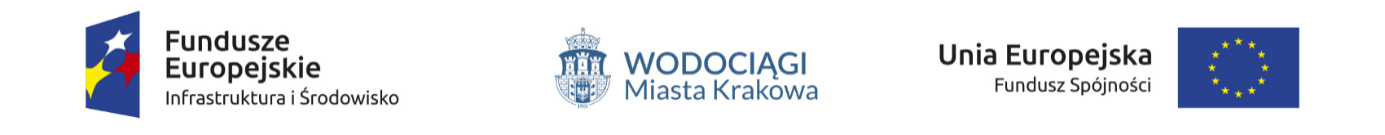 SPECYFIKACJA ISTOTNYCH WARUNKÓW ZAMÓWIENIA PUBLICZNEGO(SIWZ)Zatwierdzono:Data: 20.03.2018 r.Podpisy:CZĘŚĆ I – Instrukcja dla wykonawców CZEŚĆ I – Specyfikacja Istotnych Warunków Zamówienia Spis treści: 1. Nazwa i adres Zamawiającego.	32. Oznaczenie Wykonawcy i inna terminologia.	33. Tryb udzielania zamówienia.	44.	Opis przedmiotu zamówienia.	55. Zamówienia częściowe	76. Powtórzenie podobnych usług.	77. Informacja o ofercie wariantowej, umowie ramowej i aukcji elektronicznej.	78. Termin wykonania zamówienia.	79. Warunki udziału w postępowaniu, podstawy wykluczenia, wykaz oświadczeń lub dokumentów, potwierdzających spełnianie warunków udziału w postępowaniu oraz brak podstaw wykluczenia.	710. Wadium11. Zabezpieczenie należytego wykonania umowy12. Waluta, w jakiej będą prowadzone rozliczenia związane z realizacją niniejszego zamówienia publicznego.	1713. Opis sposobu przygotowania oferty.	1714.	Tajemnica przedsiębiorstwa	1915. Wyjaśnianie treści SIWZ.	2016. Sposób porozumiewania się Zamawiającego z Wykonawcami.	2017. Miejsce, termin i sposób złożenia oferty.	2018. Zmiany lub wycofanie złożonej oferty.	2019. Miejsce i termin otwarcia ofert.	2120. Tryb otwarcia ofert	2121. Zwrot oferty bez otwierania.	2122. Termin związania ofertą.	2123. Opis sposobu obliczenia ceny.	2224. Kryteria oceny ofert.	2225. Tryb oceny ofert.	2326. Odrzucenie oferty	2427. Wybór oferty i zawiadomienie o wyniku postępowania	2428. Informacje ogólne dotyczące kwestii formalnych umowy w sprawie niniejszego zamówienia.	2529. Unieważnienie postępowania	2830. Środki ochrony prawnej	2831. Podwykonawstwo.	291. Nazwa i adres Zamawiającego.Miejskie Przedsiębiorstwo Wodociągów i Kanalizacji S.A. z siedzibą pod adresem ul. Senatorska 1, 
30-106 Kraków, Polska.Tel.   +48 42 42 320Fax:   +48 42 42 391/397Adres internetowy: www.wodociagi.krakow.plAdres poczty elektronicznej: Office@mpwik.krakow.plOgłoszenie o zamówieniu zostało opublikowane w Dzienniku Urzędowym Unii Europejskiej pod numerem 2018/S 055-122626 w dniu 20.03.2018 r. oraz na tablicy ogłoszeń w siedzibie Zamawiającego oraz na jego stronie internetowej.2. Oznaczenie Wykonawcy i inna terminologia.Terminologia przyjęta na potrzeby niniejszej Specyfikacji istotnych warunków zamówienia jest zgodna z ustawą z dnia 29 stycznia 2004r. Prawo Zamówień Publicznych (Dz. U. z 2017r. poz. 1579 – tekst jednolity ze zm.), dalej zwanej „Ustawą" albo „u.p.z.p.”.  (a) termin "Konsorcjum" należy rozumieć jako porozumienie cywilnoprawne dwóch lub większej liczby osób (poszczególne osoby zwane są dalej "Partnerami") i należy je odnieść do wykonawców wspólnie ubiegających się o udzielenie zamówienia publicznego w rozumieniu przepisów  art.23 upzp. Wykonawcy wspólnie ubiegający się o udzielenie zamówienia publicznego powinni przed zawarciem umowy w sprawie zamówienia publicznego zawrzeć porozumienie w drodze umowy cywilno-prawnej regulujące ich współpracę, oraz na podstawie art.23 ust. 2 Ustawy, ustanowić pełnomocnika.(b) termin „Lider” oznacza jednego z wykonawców wspólnie ubiegających się o udzielenie zamówienia albo wykonujących wspólnie zamówienie, któremu pozostali wykonawcy (członkowie konsorcjum) powierzyli zadanie koordynacji prac i działań związanych z realizacją Umowy oraz udzielili pełnomocnictwa do ich reprezentowania wobec Zamawiającego we wszelkich sprawach związanych 
z wykonaniem Kontraktu. W szczególności Lider będzie upoważniony do zaciągania zobowiązań, do przyjmowania zapłaty od Zamawiającego i do przyjmowania instrukcji na rzecz i w imieniu wszystkich partnerów, razem i każdego z osobna. Wszelka korespondencja będzie prowadzona przez Zamawiającego z Liderem oraz wszelkie płatności z tytułu wykonania Kontraktu będą realizowane przez Zamawiającego na konto Lidera ustalone w Kontrakcie.(c) termin „Wykonawca” - należy przez to rozumieć osobę fizyczną, osobę prawną albo jednostkę organizacyjną nieposiadającą osobowości prawnej, która ubiega się o udzielenie zamówienia publicznego, złożyła ofertę lub zawarła umowę w sprawie zamówienia publicznego.W kwestii definicji i wykładni słów, pojęć i wyrażeń, niezdefiniowanych w SIWZ lub wzorze Kontraktu zastosowanie mają definicje legalne , wskazane w powszechnie obowiązujących przepisach prawa, 
a w szczególności w ustawie Prawo budowlane ustawie Prawo zamówień publicznych oraz Kodeksie cywilnym. W przypadku braku definicji legalnych lub ich sprzeczności Strony zobowiązane są do wspólnej interpretacji i wykładni znaczenia użytych słów i wyrażeń, z tym zastrzeżeniem, iż będą one tak tłumaczone, aby zmierzały do celu, dla  którego Kontrakt został zawarty. O ile nie wskazano inaczej znaczenia słów i wyrażeń nie objętych definicjami legalnymi uwzględniały one będą znaczenia powszechne wskazane w szczególności w Słowniku Języka Polskiego PWN dostępnym na stronie internetowej lub w dalszej kolejności w ostatnim wydaniu wersji drukowanej i nie będą powodowały zwiększenia kosztów zawarcia i realizacji Kontraktu.(x) ilekroć w SIWZ jest mowa o zamówieniu zapis odpowiednio dotyczy poszczególnych części zamówienia o ile zamówienie podzielone jest na części i zamawiający dopuszcza składanie ofert częściowych.3. Tryb udzielania zamówienia.3.1. Przetarg  nieograniczony.3.2. Przedmiotowe postępowanie prowadzone jest na podstawie ustawy z dnia 29 stycznia 2004 r. prawo zamówień publicznych, niniejsze zamówienie sektorowe, o których mowa w art. 132 ust. 1; udzielane jest przez zamawiającego, o których mowa w art. 3 ust. 1 pkt 4),   w celu wykonywania działalności w sektorze wodno-kanalizacyjnym określonej w art. 132 ust. 1 pkt 4 oraz ust. 2 ustawy, polegającej na tworzenia sieci przeznaczonych do świadczenia publicznych usług związanych 
z produkcją lub dystrybucją wody pitnej lub dostarczania wody pitnej do takich sieci lub kierowania takimi sieciami; kanalizacją i oczyszczaniem ścieków; Z zastrzeżeniem postanowień zawartych w pkt 3.7., Zamawiający dopuszcza, aby komunikacja między Zamawiającym a Wykonawcami odbywała się za pośrednictwem operatora pocztowego 
w rozumieniu ustawy z dnia 23 listopada 2012 r. – Prawo pocztowe (Dz.U. poz. 1529  oraz z 2015 r. poz. 1830), osobiście, za pośrednictwem posłańca, faksu (nr faksu wskazany w pkt I SIWZ) lub przy użyciu środków komunikacji elektronicznej w rozumieniu ustawy z dnia 18 lipca 2002 r. 
o świadczeniu usług drogą elektroniczną (Dz.U. z 2013 r. poz. 1422, z 2015 r. poz. 1844 oraz z 2016 r. poz. 147 i 615) – adres e-mail wskazany w SIWZ.Jeżeli Zamawiający lub Wykonawca przekazują oświadczenia, wnioski, zawiadomienia oraz informacje za pośrednictwem faksu lub przy użyciu środków komunikacji elektronicznej 
w rozumieniu ustawy z dnia 18 lipca 2002 r. o świadczeniu usług drogą elektroniczną, każda ze stron na żądanie drugiej strony niezwłocznie potwierdza fakt ich otrzymania.W przypadku braku potwierdzenia otrzymania wiadomości przez Wykonawcę, Zamawiający domniema, iż pismo wysłane przez zamawiającego na numer faksu/e-mail podany przez Wykonawcę zostało mu doręczone w sposób umożliwiający zapoznanie się wykonawcy z treścią pisma.Wszelką korespondencję Wykonawcy powinni kierować na Zamawiającego wraz z dopiskiem: Inteligentny system zarządzania siecią - wprowadzenie dodatkowych pomiarów on-line w sieci wodociągowej i kanalizacyjnej.W przypadku wezwania przez Zamawiającego do złożenia, uzupełnienia lub poprawienia oświadczeń, dokumentów lub pełnomocnictw, w trybie art. 26 ust. 1 lub ust. 3 Ustawy, oświadczenia, dokumenty lub pełnomocnictwa należy przedłożyć (złożyć/uzupełnić/poprawić) 
w formie wskazanej przez Zamawiającego w wezwaniu. Forma ta winna odpowiadać wymogom wynikającym ze stosownych przepisów.Zamawiający oświadcza, iż osobami uprawnionymi do porozumiewania się z Wykonawcami są: Grzegorz Cyganik  – kwestie merytoryczne, tel. +48 12 62 03 364,;Wioletta Kubica / Małgorzata Zając            – kwestie formalne, tel. +48 12 42 42 390,+48 12 42 42 392, Postępowanie prowadzone jest w języku polskim. Zamawiający nie wyraża zgody na składanie oferty, oświadczeń i innych dokumentów ani na korespondencję w innych językach, jeżeli nie towarzyszy im tłumaczenie na język polski.Dział Przetargów i Umów Miejskiego Przedsiębiorstwa Wodociągów i Kanalizacji SA (w budynku „A”, wejście bezpośrednio od ul. Senatorskiej) pracuje w dni robocze od poniedziałku do piątku (wszystkie soboty wolne) w godzinach od 7:00 do 15:00. Dziennik podawczy oraz kasa (Biuro Obsługi Klienta w budynku „B”, wejście od ul. Łowieckiej) pracują w dni robocze jw. w godzinach od 7:00 do 15:00, w poniedziałki – do 17:00.W sprawach nieuregulowanych niniejszą Specyfikacja Istotnych Warunków Zamówienia zastosowanie maja przepisy ustawy prawo zamówień publicznych. Niniejsza specyfikacja istotnych warunków zamówienia (zwaną dalej „specyfikacją” lub „SIWZ”) ze wszystkimi do niej załącznikami oraz ewentualnymi późniejszymi uzupełnieniami stanowi komplet materiałów niezbędnych do przygotowania oferty.Specyfikacja z załącznikami została umieszczona na stronie internetowej MPWiK SA: www.wodociagi.krakow.pl – skąd wykonawcy mogą ją pobierać bez udziału zamawiającego; na wniosek wykonawcy specyfikacja może być przekazana w wersji pisemnej. Wszelkie ewentualne zmiany, uzupełnienia i wyjaśnienia treści specyfikacji w toku postępowania będą umieszczane na wyżej podanej stronie internetowej oraz przekazywane wykonawcom, którym zamawiający przekazał SIWZ. Na wniosek wykonawcy zamawiający przekaże je także w innej uzgodnionej formie. Przed terminem składania ofert wykonawcy winni sprawdzić ponownie zawartość umieszczonego tam folderu w celu zapoznania się z treścią ewentualnych odpowiedzi lub wyjaśnień albo innymi wprowadzonymi zmianami. Za zapoznanie się z całością udostępnionych dokumentów odpowiada wykonawca.Jeden wykonawca może złożyć tylko jedną ofertę: własną lub wspólną z innym wykonawcą (innymi wykonawcami).Wykonawca ponosi wszelkie koszty związane z przygotowaniem i przedłożeniem swojej oferty niezależnie od wyniku postępowania.Opis przedmiotu zamówienia.Przedmiotem niniejszego zamówienia jest zaprojektowanie i wykonanie Systemu opomiarowania sieci kanalizacji sanitarnej oraz ogólnospławnej, dostawa oraz montaż 25 szt. deszczomierzy, integracja z systemem SCADA Zamawiającego.Zakres projektu można podzielić na następujące etapy:Wykonanie projektu technicznego,Dostawa wraz z montażem 52 szt. urządzeń do pomiarów poziomu ścieków   w kolektorach ogólnospławnych na terenie Miasta Krakowa,Dostawa wraz z montażem 5 szt. przepływomierzy do pomiaru przepływu w kolektorach zamkniętych,Dostawa wraz z montażem 25 szt. deszczomierzy wagowych na terenie Miasta Krakowa,Integracja z realizowanym systemem istniejących 2 stacji pogodowych Zamawiającego, Integracja wszystkich zabudowanych przez Wykonawcę urządzeń z systemem SCADA Zamawiającego.Wykonanie dokumentacji powykonawczej. Szczegółowy opis przedmiotu zamówienia zawarty jest w Części III- OPZ (opis przedmiotu zamówienia)4.1.Ww. zadanie stanowi  element Projektu  „Gospodarka wodno – ściekowa w Krakowie – Etap V”             dla którego Miejskie Przedsiębiorstwo Wodociągów i Kanalizacji Spółka Akcyjna w Krakowie uzyskało dofinasowanie w ramach działania 2.3 „Gospodarka wodno-ściekowa w aglomeracjach” II oś priorytetowa „Ochrona środowiska, w tym adaptacja do zmian klimatu” Programu Operacyjnego Infrastruktura i Środowisko 2014 – 2020. Zamawiający informuje, że przedmiotem zadnia realizowanego w ramach ww. Projektu będzie budowa inteligentnego systemu do zarządzania siecią wodno-kanalizacyjną składającego się z dwóch komponentów:-	Inteligentny system zarządzania siecią - wprowadzenie dodatkowych pomiarów on-line w sieci kanalizacyjnej.-	Inteligentny  system zarządzania siecią - rozbudowa i zwiększenie funkcjonalności posiadanych modeli sieci wodociągowej i kanalizacyjnej wraz z integracją z innymi systemami.Niniejsze postępowanie dotyczy budowy – inteligentnego  systemu zarządzania siecią - Wprowadzenia dodatkowych pomiarów on-line w sieci wodociągowej i kanalizacyjnej4.2. Zakres zamówienia określony w niniejszej IDW należy traktować jako minimalny wymagany.
Szczegółowy opis i zakres przedmiotu zamówienia przedstawiony został w Części III niniejszej SIWZ –Opis przedmiotu zamówienia.Zamawiający na podstawie art. 29 ust.3a w zw. z art. 36 ust. 2 pkt.8a Ustawy Pzp wymaga zatrudnienia przez Wykonawcę lub podwykonawcę na podstawie umowy o pracę osób wykonujących wskazane przez Zamawiającego następujące czynności: montaż deszczomierzy, montaż urządzeń do pomiaru wypełnień i przepływu ścieków w kanalizacji, integracja z systemem SCADA Zamawiającego wszystkich zabudowanych przez Wykonawcę urządzeń, wykonanie dokumentacji powykonawczej,  wdrożanie systemów IT w zakresie projektu. W trakcie realizacji zamówienia Zamawiający uprawniony jest do wykonywania czynności kontrolnych wobec Wykonawcy odnośnie spełniania przez Wykonawcę lub podwykonawcę wymogu zatrudnienia na podstawie umowy o pracę osób wykonujących wskazane w usługi. Procedury kontrone wymogu zatrudnienia na podstawie umowy o pracę:1.	W trakcie realizacji przedmiotu umowy Zamawiający uprawniony jest do wykonywania czynności kontrolnych wobec Wykonawcy lub Podwykonawcy odnośnie spełniania przez Wykonawcę lub Podwykonawcę wymogu zatrudnienia na podstawie umowy o pracę osób wykonujących wskazane w powyżej  czynności w trakcie realizacji zamówienia.2.	Wykonawca w trakcie realizacji przedmiotu umowy ma obowiązek na każde wezwanie Zamawiającego w wyznaczonym w tym wezwaniu terminie przedłożyć Zamawiającemu wskazane dowody w celu potwierdzenia spełnienia wymogu zatrudniania na podstawie umowy o pracę przez Wykonawcę lub Podwykonawcę osób wykonujących wskazane czynności w trakcie realizacji zamówienia np.:1)	oświadczenie Wykonawcy lub Podwykonawcy o zatrudnieniu na podstawie umowy o pracę osób wykonujących czynności, których dotyczy wezwanie Zamawiającego. Oświadczenie to powinno zawierać w szczególności: dokładne określenie podmiotu składającego oświadczenie, datę złożenia oświadczenia, wskazanie, że objęte wezwaniem czynności wykonują osoby zatrudnione na podstawie umowy o pracę wraz ze wskazaniem liczby tych osób, rodzaju umowy o pracę i wymiaru etatu oraz podpis osoby uprawnionej do złożenia oświadczenia w imieniu Wykonawcy lub Podwykonawcy;2)	zaświadczenie właściwego oddziału ZUS, potwierdzające opłacanie przez Wykonawcę lub Podwykonawcę składek na ubezpieczenia społeczne i zdrowotne z tytułu zatrudnienia na podstawie umów o pracę za ostatni okres rozliczeniowy;3)	poświadczoną za zgodność z oryginałem odpowiednio przez Wykonawcę lub Podwykonawcę kopię dowodu potwierdzającego zgłoszenie pracownika przez pracodawcę do ubezpieczeń, zanonimizowaną w sposób zapewniający ochronę danych osobowych pracowników, zgodnie 
z przepisami ustawy z dnia 29 sierpnia 1997 r. o ochronie danych osobowych.)3.W trakcie realizacji przedmiotu umowy Zamawiający zastrzega sobie uprawnienie do kontroli zgodności podanych przez Wykonawcę danych w zakresie przedmiotowego wymogu z rzeczywistym stanem rzeczy.4.Nieprzestrzeganie wymogu zatrudnienia na podstawie umowy o pracę osób, , jak również brak przedstawienia dowodów, o których mowa w pkt.  2 upoważni Zamawiającego do nałożenia kary umownej.Nieprzestrzeganie wymogu zatrudnienia na podstawie umowy o pracę osób,  jak również brak przedstawienia dowodów, o których stanowi pkt. 2 upoważni Zamawiającego do nałożenia kary umownej w wysokości 2000 zł za każdy uprawdopodobniony przez Zamawiającego przypadek braku zatrudnienia danej osoby na umowę o pracę.Długość okresu gwarancji  na przedmiot zamówienia minimum 36  miesięcy od daty Protokołu odbioru końcowego systemu jako całości. Kody CPV:Główny przedmiot: 72222000, 71356200,73220000, 72322000, 71320000, 71340000, 7132210079714000, 71311000, 72227000, 720000005. Zamówienia częścioweZamawiający nie dopuszcza składania ofert częściowych. Oferty nie obejmujące całego zamówienia zostaną odrzucone na podstawie art. 89 ust. 1 pkt 2) ustawy, ponieważ ich treść nie będzie odpowiadać treści specyfikacji.6. Powtórzenie podobnych usług.Zamawiający nie przewiduje powtórzeniu podobnych usług, na podstawie  art. 134 ust.6 pkt.3). 7. Informacja o ofercie wariantowej, umowie ramowej i aukcji elektronicznej.Zamawiający nie dopuszcza składania ofert wariantowych, nie zamierza zawrzeć umowy ramowej, ani prowadzić aukcji elektronicznej.8. Termin wykonania zamówienia.Termin wykonania zamówienia: 11 miesięcy od dnia podpisania umowy, zgodnie z załączonym w OPZ harmonogramem projektu.9. Warunki udziału w postępowaniu, podstawy wykluczenia, wykaz oświadczeń lub dokumentów, potwierdzających spełnianie warunków udziału w postępowaniu oraz brak podstaw wykluczenia.9.1. O udzielenie zamówienia mogą ubiegać się Wykonawcy, którzy:1)	nie podlegają wykluczeniu z udziału w postępowaniu o udzielenie zamówienia 2)	spełniają warunki udziału w postępowaniu określone przez Zamawiającego w ogłoszeniu 
o zamówieniu oraz w pkt. 9.3. 9.2. Podstawy wykluczenia:1)	Zamawiający wykluczy z postępowania Wykonawcę/ów w przypadkach, o których mowa 
w art. 24 ust. 1 pkt 12-23 Ustawy (przesłanki wykluczenia obligatoryjne).Na podstawie art. 133 ust. 4 Ustawy wykluczeniu nie podlega wykonawca w przypadku, o którym mowa w art. 24 ust. 1 pkt 13 lit. d, oraz w przypadku, o którym mowa w art. 24 ust. 1 pkt 14, jeżeli osoba, o której mowa w tym przepisie została skazana za przestępstwo  wymienione w art. 24 ust. 1 pkt 13 lit. d.2)	Z postępowania o udzielenie zamówienia Zamawiający wykluczy także Wykonawcę w sytuacji wskazanej w art. 24 ust. 5 pkt 1 Ustawy, czyli: w stosunku do którego otwarto likwidację, 
w zatwierdzonym przez sąd układzie w postępowaniu restrukturyzacyjnym jest przewidziane zaspokojenie wierzycieli przez likwidację jego majątku lub sąd zarządził likwidację jego majątku 
w trybie art. 332 ust. 1 ustawy z dnia 15 maja 2015 r. - Prawo restrukturyzacyjne (Dz. U. z 2015 r. poz. 978, z późn.zm.) lub którego upadłość ogłoszono, z wyjątkiem wykonawcy, który po ogłoszeniu upadłości zawarł układ zatwierdzony prawomocnym postanowieniem sądu, jeżeli układ nie przewiduje zaspokojenia wierzycieli przez likwidację majątku upadłego, chyba że sąd zarządził likwidację jego majątku w trybie art. 366 ust. 1 ustawy z dnia 28 lutego 2003 r. - Prawo upadłościowe (Dz. U. z 2015 r. poz. 233, z późn.zm.).9.3.	Warunki udziału w postępowaniu, określone przez Zamawiającego zgodnie z art. 22 ust. 1b Ustawy:1)	kompetencje lub uprawnienia do prowadzenia określonej działalności zawodowej:Zamawiający nie stawia warunków udziału w powyższym zakresie.2)	sytuacja ekonomiczna lub finansowa:Wykonawca ubiegający się o niniejsze zamówienie publiczne musi znajdować się w sytuacji ekonomicznej lub finansowej zapewniającej wykonanie zamówienia. W szczególności Wykonawca  musi wykazać, że:a)	posiada łącznie środki finansowe i zdolność kredytową w wysokości co najmniej 500.000 zł (słownie: pięćset tysięcy  ) zł;b)	jest ubezpieczony od odpowiedzialności cywilnej w zakresie prowadzonej działalności związanej z przedmiotem zamówienia na sumę gwarancyjną co najmniej 1.000.000  (słownie: jeden  milion ) zł.W przypadku wspólnego ubiegania się dwóch lub więcej Wykonawców o udzielenie niniejszego zamówienia, sytuacja ekonomiczna lub finansowa oceniana będzie w następujący sposób. Ocena spełnienia warunków określonych w pkt.9.3.2) lit. a) i b) będzie dokonywana łącznie w stosunku do wszystkich Wykonawców.W trakcie realizacji umowy Zamawiający będzie wymagał od Wykonawcy posiadania ubezpieczeń odpowiednich do zakresu wykonywanych czynności. 3)	zdolność techniczna lub zawodowa:3.1.)	Wykonawca musi posiadać zdolność techniczną lub zawodową niezbędne do prawidłowego wykonania przedmiotu zamówienia, a w szczególności musi wykazać, że w ciągu ostatnich 5 lat, przed upływem terminu składania ofert, a jeżeli okres prowadzenia działalności jest krótszy, w tym okresie, wykonał: System zdalnego monitoringu poziomu lub przepływu ścieków w kanalizacji sanitarnej lub   ogólnospławnej składający się z co najmniej 10 pkt z transmisją do systemu SCADA,Zrealizował  kompletny pkt pomiarowy w kanalizacji sanitarnej lub ogólnospławnej z transmisją danych w czasie rzeczywistym w oparciu o sieć światłowodową do systemu SCADA,Wdrożył co najmniej 1 aplikację operatorską dla zarządzania oraz analizowania danych dla deszczomierzy. Dostarczył co najmniej 10 szt. deszczomierzy wagowych i zintegrował je z wraz z integracją z aplikacją operatorską.Wykonawca ubiegający się o udzielenie zamówienia musi łącznie spełniać warunek określony powyżej w punktach od a) do d) może go spełniać na podstawie różnych umów/kontraktów, ale obejmujących co najmniej jeden z punktów od a) do d). W przypadku wykonawców wspólnie ubiegających się o zrealizowanie zamówienia zamawiający oceniać będzie spełnienie powyższego warunku łącznie przez wykonawców wspólnie ubiegających się o udzielenie zamówienia3.2.)	Wykonawca musi wykazać, że osoby skierowane do wykonania zamówienia, odpowiedzialne za jego realizację, posiadają wymagane kwalifikacje zawodowe, uprawnienia, doświadczenie 
i wykształcenie niezbędne do wykonania zamówienia publicznego.1. Kierownik Projektu - posiadający 5 lat doświadczenia w zakresie zarządzania projektami polegającymi na tworzeniu systemów zdalnego monitoringu poziomu lub przepływu ścieków                             w kanalizacji sanitarnej lub ogólnospławnej składającch się z co najmniej 10 pkt pomiarowych z transmisją do systemu SCADA,2. Specjalista ds. integracji Posiadający minimum 5 lat doświadczenia w zakresie integracji urządzeń z systemem SCADA.3. Specjalista ds. deszczomierzyPosiadający minimum 5 lat doświadczenia w zakresie:Przygotowaniu założeń dla sieci pomiarów opadów w celu monitoringu miejskiego pola opadowegoPrzeprowadzeniu weryfikacji i kalibracji systemu deszczomierzy pracujących w miejskiej sieci monitoringu pola opadowego złożonej z przynajmniej10 deszczomierzy wagowych,Eksploatacji sieci deszczomierzyWszystkie ww. osoby muszą posługiwać się językiem polskim lub w przypadku braku znajomości języka polskiego, Wykonawca zobowiązany jest na własny koszt do zapewnienia tłumacza języka polskiego w celu stałego tłumaczenia w kontaktach pomiędzy Zamawiającym a personelem Wykonawcy. Wymieniony powyżej skład personelu Wykonawcy należy traktować jako minimalne wymagania Zamawiającego i nie wyczerpuje on całości personelu niezbędnego dla rzetelnego wypełnienia obowiązków Wykonawcy. W razie potrzeby Wykonawca powinien dostarczyć w/w personelowi niezbędne wsparcie i pomoc ze strony innych specjalistów, która może być niezbędna do właściwego wykonania przedmiotu zamówienia. Koszty operacyjne i wynagrodzenie całego personelu muszą być zawarte w cenie oferty.Zamawiający nie zezwala na łączenie stanowisk. 9.4. W celu wykazania braku podstaw wykluczenia z postępowania o udzielenie zamówienia oraz spełniania warunków udziału w postępowaniu określonych przez Zamawiającego w pkt. 9.3 do oferty należy dołączyć ( dla każdej z części zamówienia)  aktualne na dzień składania ofert oświadczenie, w postaci Formularza Jednolitego Europejskiego Dokumentu Zamówienia (w skrócie: JEDZ) stanowiącego Załącznik nr 2 od niniejszej SIWZ. Informacje zawarte w Formularzu JEDZ stanowią wstępne potwierdzenie, że Wykonawca nie podlega wykluczeniu z postępowania oraz spełnia warunki udziału w postępowaniu.Informacje dotyczące Jednolitego Europejskiego Dokumentu Zamówienia (JEDZ).1.1)	Zgodnie z dyrektywą 2014/25/UE formularz JEDZ (stanowiący Załącznik nr 2 do SIWZ) powinien zawierać co najmniej następujące informacje:a)	oświadczenie Wykonawcy, że w stosunku do niego nie zachodzą przesłanki (podstawy) wykluczenia,b)	oświadczenie Wykonawcy o spełnianiu przez niego warunków udziału w postępowaniu,c)	określenie organu publicznego lub osoby trzeciej odpowiedzialnych za wystawienie dokumentów potwierdzających brak podstaw do wykluczenia oraz w stosownych przypadkach spełnianie warunków udziału w postępowaniu,d)	formalne oświadczenie Wykonawcy, z którego wynika, że Wykonawca będzie w stanie na żądanie i bez zwłoki przedstawić dokumenty potwierdzające brak podstaw do wykluczenia oraz spełnianie warunków udziału  w postępowaniu,e)	informacje niezbędne w celu uzyskania przez Zamawiającego dokumentów potwierdzających bezpośrednio za pomocą bazy danych (na warunkach określonych w art. 80 ust. 3 dyrektywy).1.2)	W przypadku Wykonawców wspólnie ubiegających się o udzielenie zamówienia formularz JEDZ składa każdy z Wykonawców wspólnie ubiegających się o zamówienie. Dokumenty te powinny potwierdzać spełnianie warunków udziału w postępowaniu oraz brak podstaw wykluczenia w zakresie, w którym każdy z Wykonawców wykazuje spełnianie warunków udziału w postępowaniu oraz brak podstaw wykluczenia.1.3)	Jeżeli Wykonawca, wykazując spełnianie warunków polega na zasobach innych podmiotów składa także formularz JEDZ dotyczący tych podmiotów. Formularz JEDZ powinien być wypełniony w zakresie, w jakim Wykonawca korzysta z zasobów pod-miotu trzeciego. Formularz JEDZ dotyczy zarówno sytuacji, gdy podmiot trzeci nie będzie podwykonawcą w trakcie realizacji zamówienia, jak i sytuacji, gdy takim podwykonawcą będzie.1.4)	Wykonawca składający JEDZ wypełnia:Część II – identyfikacja Wykonawcy,Część III – przesłanki wykluczenia,Część IV – warunki udziału w postępowaniu, Zamawiający dopuszcza aby Wykonawca wypełnił tylko sekcję OGÓLNE OŚWIADCZENIE DOTYCZĄCE WSZYSTKICH KRYTERIÓW KWALIFIKACJI. Część VI – podpisy.1.5)	Istnieje możliwość wypełnienia formularza JEDZ przy wykorzystaniu systemu dostępnego poprzez następującą stronę internetową https://ec.europa.eu/growth/tools-databases/espd/ W tym celu należy podjąć następujące kroki:a)	Ze strony internetowej Zamawiającego, na której udostępniony został dokument SIWZ należy pobrać plik w formacie XML o nazwie „JEDZ”.b)	Wejść na stronę https://ec.europa.eu/growth/tools-databases/espd/c)	Wybrać odpowiednią wersję językową.d)	Wybrać opcję „Jestem Wykonawcą” (Uwaga! Powyższą opcję należy również zaznaczyć 
w przypadku, gdy formularz JEDZ wypełnia podmiot, na którego zasoby powołuje się Wykonawca).e)	Zaimportować pobrany wcześniej plik.f)	Wypełnić formularz (zaleca się zapisanie wypełnionego formularza).g)	Wydrukować, podpisać i załączyć do oferty.1.6)	Przy wypełnianiu formularza JEDZ Wykonawca może skorzystać z instrukcji jego wypełniania zamieszczonej przez Urząd Zamówień Publicznych na stronie internetowej pod adresem:https://www.uzp.gov.pl/baza-wiedzy/jednolity-europejski-dokument-zamowienia9.5. Zgodnie z art. 24 aa Ustawy, Zamawiający najpierw dokona oceny ofert ( dla każdej z części zamówienia oddzielnie)  , a następnie zbada, czy Wykonawca, którego oferta została oceniona jako najkorzystniejsza, nie podlega wykluczeniu (art. 24 ust. 1 pkt 12-23 z zastrzeżeniem art. 133 pkt. 4 oraz wybrane podstawy wykluczenia z art. 24 ust. 5 Ustawy, wskazane przez Zamawiającego).1. Wykonawca, którego oferta zostanie najwyżej oceniona w każdej części oddzielnie,  w celu wykazania braku podstaw wykluczenia z postępowania o udzielenie zamówienia zostanie wezwany do złożenia następujących oświadczeń i dokumentów (aktualnych na dzień złożenia oświadczeń lub dokumentów):1.1.)	informacji z Krajowego Rejestru Karnego w zakresie określonym w art. 24 ust. 1 pkt 13 lit. a)-c), pkt 14 i 21 Ustawy, wystawionej nie wcześniej niż 6 miesięcy przed upływem terminu składania ofert;1.2.)	odpisu z właściwego rejestru lub z centralnej ewidencji i informacji o działalności gospodarczej, jeżeli odrębne przepisy wymagają wpisu do rejestru lub ewidencji, w celu potwierdzenia braku podstaw wykluczenia na podstawie art. 24 ust. 5 pkt 1 Ustawy)1.3.)	oświadczenia Wykonawcy o braku wydania wobec niego prawomocnego wyroku sądu lub ostatecznej decyzji administracyjnej o zaleganiu z uiszczaniem podatków, opłat lub składek na ubezpieczenia społeczne lub zdrowotne albo – w przypadku wydania takiego wyroku lub decyzji – dokumentów potwierdzających dokonanie płatności tych należności wraz 
z ewentualnymi odsetkami lub grzywnami lub zawarcie wiążącego porozumienia w sprawie spłat tych należności;1.4.)	oświadczenia Wykonawcy o braku orzeczenia wobec niego tytułem środka zapobiegawczego zakazu ubiegania się o zamówienia publiczne;2. w celu potwierdzenia braku podstawy do wykluczenia Wykonawcy z postępowania, o której mowa w art. 24 ust. 1 pkt 23 Ustawy, Wykonawca składa, stosownie do treści art. 24 ust. 11 Ustawy (w terminie 3 dni od dnia zamieszczenia przez Zamawiającego na stronie internetowej informacji z otwarcia ofert, tj. informacji, o których mowa w art. 86 ust. 5 Ustawy), oświadczenie o przynależności lub braku przynależności do tej samej grupy kapitałowej, stanowiące Załącznik nr 3 do SIWZ oraz, w przypadku przynależności do tej samej grupy kapitałowej, dowody potwierdzające, że powiązania z innym Wykonawcą nie prowadzą do zakłócenia konkurencji w postępowaniu;Uwaga (dotyczy wszystkich dokumentów na potwierdzenie braku podstaw wykluczenia):W przypadku Wykonawców wspólnie składających ofertę, dokumenty, o których mowa w pkt 9.5. 1.1 – 1.4 zobowiązany jest złożyć każdy z Wykonawców wspólnie składających ofertę.9.6. Zgodnie z art. 24 aa Ustawy, Zamawiający najpierw dokona oceny ofert ( dla każdej z części zamówienia oddzielnie)  , a następnie zbada, czy Wykonawca, którego oferta została oceniona jako najkorzystniejsza spełnia warunki udziału w postępowaniu, określone przez Zamawiającego w pkt.9.3 SIWZ. Wykonawca, którego oferta zostanie najwyżej oceniona w celu wykazania spełniania warunków udziału w postępowaniu (pkt.9.3 i 2 niniejszego IDW), zostanie wezwany do przedłożenia następujących oświadczeń i dokumentów (aktualnych na dzień złożenia oświadczeń lub dokumentów):1.)	informacji banku lub spółdzielczej kasy oszczędnościowo-kredytowej, potwierdzającej wysokość posiadanych środków finansowych lub zdolność kredytową Wykonawcy co najmniej na kwotę 500.000  zł. w okresie nie wcześniejszym niż 1 miesiąc przed upływem terminu składania ofert,2.)	potwierdzających, że Wykonawca jest ubezpieczony od odpowiedzialności cywilnej w zakresie prowadzonej działalności związanej z przedmiotem zamówienia, co najmniej na sumę 1.000.000  zł.,3.)	wykaz usług wykonanych  w okresie ostatnich 5 lat przed upływem terminu składania ofert, 
a jeżeli okres prowadzenia działalności jest krótszy – w tym okresie, wraz z podaniem ich przedmiotu, dat wykonania i podmiotów, na rzecz których usługi te zostały wykonane należycie, 4.)	dowody określające czy usługi , o których mowa w pkt 9. 3.1.) zostały wykonane należycie,   referencje bądź inne dokumenty wystawione przez podmiot, na rzecz którego usługi były wykonywane, a jeżeli z uzasadnionej przyczyny o obiektywnym charakterze Wykonawca nie jest w stanie uzyskać tych dokumentów – oświadczenie wykonawcy,5.) wykaz osób skierowanych przez Wykonawcę do realizacji zamówienia wraz z informacja mi na temat ich kwalifikacji zawodowych, uprawnień, doświadczenia i wykształcenia w zakresie niezbędnym do wykazania spełniania warunku postawionego przez Zamawiającego w pkt. 9.3 pkt  i 9.2.IDW, a także informacjami o zakresie wykonywanych czynności i o podstawie do dysponowania tymi osobami.9.7. Zamawiający przed udzieleniem zamówienia wezwie Wykonawcę, którego oferta została najwyżej oceniona ( dla każdej z części zamówienia oddzielnie)  , do złożenia w wyznaczonym, nie krótszym niż 10 dni, terminie aktualnych na dzień złożenia oświadczeń lub dokumentów potwierdzających okoliczności, o których mowa w art. 25 ust. 1 Ustawy (zgodnie z pkt. 9.2 i 9.3. ) z zastrzeżeniem, 
o którym mowa w § 2 ust. 7 „Rozporządzenia Ministra Rozwoju z dnia 26 lipca 2016 r, w sprawie rodzajów dokumentów, jakich może żądać zamawiający od wykonawcy w postępowaniu o udzielenie zamówienia”.9.8. Uwagi dotyczące wszystkich oświadczeń i dokumentów:1.)	Wykonawca nie jest obowiązany do złożenia oświadczeń lub dokumentów potwierdzających spełnianie warunków udziału w postępowaniu lub brak podstaw wykluczenia, jeżeli Zamawiający posiada oświadczenia lub dokumenty dotyczące tego Wykonawcy lub może je uzyskać za pomocą bezpłatnych i ogólnodostępnych baz danych, w szczególności rejestrów publicznych w rozumieniu ustawy z dnia 17 lutego 2005 r. o informatyzacji działalności podmiotów realizujących zadania publiczne (Dz. U. z 2014 r. poz. 1114 oraz z 2016 r. poz. 352),2.)	w przypadku wskazania przez Wykonawcę dostępności oświadczeń lub dokumentów, w formie elektronicznej pod określonymi adresami internetowymi ogólnodostępnych i bezpłatnych baz danych, Zamawiający pobiera samodzielnie z tych baz danych wskazane przez Wykonawcę oświadczenia lub dokumenty,3.)	w przypadku wskazania przez Wykonawcę oświadczeń lub dokumentów na potwierdzenie braku podstaw wykluczenia lub spełniania warunków udziału w postępowaniu, w formie elektronicznej pod określonymi adresami internetowymi ogólnodostępnych i bezpłatnych baz danych, Zamawiający żąda od Wykonawcy przedstawienia tłumaczenia na język polski wskazanych przez Wykonawcę 
i pobranych samodzielnie przez Zamawiającego dokumentów,4.)	w przypadku wskazania przez wykonawcę oświadczeń lub dokumentów, które znajdują się 
w posiadaniu Zamawiającego, w szczególności oświadczeń lub dokumentów przechowywanych przez Zamawiającego zgodnie z art. 97 ust. 1 Ustawy, Zamawiający w celu potwierdzenia okoliczności, 
o których mowa w art. 25 ust. 1 pkt 1 i 3 Ustawy (brak podstaw wykluczenia oraz spełnianie warunków udziału w postępowaniu określonych przez Zamawiającego), korzysta z posiadanych oświadczeń lub dokumentów, o ile są one aktualne.9.9. Dokumenty składane przez Wykonawcę mającego siedzibę lub miejsce zamieszkania poza terytorium Rzeczypospolitej Polskiej, 1.)	Jeżeli Wykonawca ma siedzibę lub miejsce zamieszkania poza terytorium Rzeczypospolitej Polskiej, zamiast dokumentów, o których mowa w pkt .9.5.:a)	pkt 1.1.) - składa informację z odpowiedniego rejestru albo, w przypadku braku ta-kiego rejestru, inny równoważny dokument wydany przez właściwy organ sądowy lub administracyjny kraju, w którym Wykonawca ma siedzibę lub miejsce zamieszkania lub miejsce zamieszkania ma osoba, której dotyczy informacja albo dokument, w zakresie określonym w art. 24 ust. 1 pkt 13 lit. a)-c), pkt 14 i 21 Ustawy;b)	pkt 1.2.) - składa dokument lub dokumenty wystawione w kraju, w którym Wykonawca ma siedzibę lub miejsce zamieszkania, potwierdzające odpowiednio, że nie otwarto jego likwidacji ani nie ogłoszono upadłości.2.)	Dokumenty, o których mowa w pkt 9.9.1.) lit a) i lit. b) niniejszej IDW, powinny być wystawione nie wcześniej niż 6 miesięcy przed upływem terminu składania ofert.3.)	Jeżeli w kraju, w którym Wykonawca ma siedzibę lub miejsce zamieszkania lub miejsce zamieszkania ma osoba, której dokument dotyczy, nie wydaje się dokumentów, o których mowa w pkt 9.5.), niniejszej IDW  zastępuje się je dokumentem zawierającym odpowiednio oświadczenie Wykonawcy, ze wskazaniem osoby albo osób uprawnionych do jego reprezentacji, lub oświadczenie osoby, której dokument miał dotyczyć, złożone przed notariuszem lub przed organem sądowym, administracyjnym albo organem samorządu zawodowego lub gospodarczego właściwym ze względu na siedzibę lub miejsce zamieszkania wykonawcy lub miejsce zamieszkania tej osoby. Postanowienia pkt 9.9.2.) niniejszej IDW  stosuje się.4.)	Wykonawca mający siedzibę na terytorium Rzeczypospolitej Polskiej, w odniesieniu do osoby mającej miejsce zamieszkania poza terytorium Rzeczypospolitej Polskiej, której dotyczy dokument wskazany w pkt 1.1.) niniejszej IDW  , składa dokument, o którym mowa w pkt 9.5.1.) lit. a), w zakresie określonym w art. 24 ust. 1 pkt 14 i 21. Je-żeli w kraju, w którym miejsce zamieszkania ma osoba, której dokument miał dotyczyć, nie wydaje się takich dokumentów, zastępuje się go dokumentem zawierającym oświadczenie tej osoby złożonym przed notariuszem lub przed organem sądowym, administracyjnym albo organem samorządu zawodowego lub gospodarczego właściwym ze względu na miejsce zamieszkania tej osoby. Postanowienia pkt 9.9.2.) stosuje się.9.10. Korzystanie z zasobów innych podmiotów w celu potwierdzenia spełniania warunków udziału 
w postępowaniu.1.)	Wykonawca może w celu potwierdzenia spełniania warunków udziału w postępowaniu, 
w stosownych sytuacjach oraz w odniesieniu do konkretnego zamówienia, lub jego części, polegać na zdolnościach technicznych lub zawodowych lub sytuacji finansowej lub ekonomicznej innych podmiotów niezależnie od charakteru prawnego łączących go z nim stosunków prawnych.2.)	Wykonawca, który polega na zdolnościach lub sytuacji innych podmiotów, musi udowodnić Zamawiającemu, że realizując zamówienie, będzie dysponował niezbędnymi zasobami tych podmiotów, w szczególności przedstawiając zobowiązanie tych podmiotów do oddania mu do dyspozycji niezbędnych zasobów na potrzeby realizacji zamówienia – dokument ten (w tym np. zobowiązanie) należy dołączyć do oferty.3.)	Z dokumentu (np. zobowiązania), o którym mowa w pkt 9.10.2.) musi wynikać 
w szczególności:a)	zakres dostępnych Wykonawcy zasobów innego podmiotu,b)	sposób wykorzystania zasobów innego podmiotu, przez Wykonawcę, przy wykonywaniu zamówienia publicznego,c)	zakres i okres udziału innego podmiotu przy wykonywaniu zamówienia publicznego,d)	czy podmiot, na zdolnościach którego Wykonawca polega w odniesieniu do warunków udziału w postępowaniu dotyczących wykształcenia, kwalifikacji zawodowych lub doświadczenia, zrealizuje usługi, których wskazane zdolności dotyczą.4.)	Zamawiający ocenia, czy udostępniane Wykonawcy przez inne podmioty zdolności techniczne lub zawodowe lub ich sytuacja finansowa lub ekonomiczna, pozwalają na wykazanie przez Wykonawcę spełniania warunków udziału w postępowaniu oraz bada, czy nie zachodzą wobec tego podmiotu podstawy wykluczenia, o których mowa w art. 24 ust. 1 pkt 13 lit. a)-c), oraz 14–22 i ust. 5 pkt 1 Ustawy.5.)	W odniesieniu do warunków dotyczących wykształcenia, kwalifikacji zawodowych lub doświadczenia, Wykonawcy mogą polegać na zdolnościach innych podmiotów, jeśli podmioty te zrealizują roboty budowlane, do realizacji których te zdolności są wymagane.6.)	Jeżeli zdolności techniczne lub zawodowe lub sytuacja ekonomiczna lub finansowa, podmiotu, o którym mowa powyżej, nie potwierdzają spełnienia przez Wykonawcę warunków udziału 
w postępowaniu lub zachodzą wobec tych podmiotów podstawy wykluczenia, Zamawiający żąda, aby Wykonawca w terminie określonym przez Zamawiającego:a)	zastąpił ten podmiot innym podmiotem lub podmiotami lubb)	zobowiązał się do osobistego wykonania odpowiedniej części zamówienia, jeżeli wykaże zdolności techniczne lub zawodowe lub sytuację finansową lub ekonomiczną, o których mowa w pkt.9. 3.7.)	Jeżeli Wykonawca wykazując spełnianie warunków udziału w postępowaniu, określonych przez Zamawiającego w pkt.9.3  niniejszej IDW ,  polega na zdolnościach lub sytuacji innych podmiotów, na zasadach określonych powyżej, zobowiązany jest on przedstawić - dla każdego 
z podmiotów, których to dotyczy – odrębny formularz JEDZ zawierający informacje wymagane w cz. II sekcja A i B, w części III oraz w części IV (w zakresie w jakim podmiot ten udostępnia swoje zdolności lub sytuację), w celu wykazania spełniania warunków udziału w postępowaniu.Wykonawca, którego oferta zostanie najwyżej oceniona, na wezwanie Zamawiającego zobowiązany będzie złożyć oświadczenia i dokumenty podmiotu, na zdolności lub sytuację którego Wykonawca powoływał się w celu wykazania spełniania warunków udziału w postępowaniu, na potwierdzenie braku podstaw wykluczenia z postępowania tego podmiotu (dokumenty wskazane w pkt 9.5- 9.6 niniejszej IDW  ). Wykonawca zobowiązany będzie również złożyć dokumenty tego podmiotu potwierdzające spełnianie warunków udziału w postępowaniu w zakresie zdolności lub sytuacji, na których Wykonawca polegał w celu wykazania spełniania tych warunków (dokumenty wskazane w pkt 9) niniejszego rozdziału SIWZ).9.11.Procedura sanacyjna – samooczyszczenie1.)	Wykonawca, który podlega wykluczeniu na podstawie art. 24 ust. 1 pkt 13 lit. a)-c) i pkt 14 oraz 16-20 lub ust. 5 pkt. 1, może przedstawić dowody na to, że podjęte przez niego środki są wystarczające do wykazania jego rzetelności, w szczególności udowodnić naprawienie szkody wyrządzonej przestępstwem lub przestępstwem skarbowym, zadośćuczynienie pieniężne za doznaną krzywdę lub naprawienie szkody, wyczerpujące wyjaśnienie stanu faktycznego oraz współpracę z organami ścigania oraz podjęcie konkretnych środków technicznych, organizacyjnych i kadrowych, które są odpowiednie dla zapobiegania dalszym przestępstwom lub przestępstwom skarbowym lub nieprawidłowemu postępowaniu Wykonawcy. Przepisu zdania pierwszego nie stosuje się, jeżeli wobec Wykonawcy, będącego podmiotem zbiorowym, orzeczono prawomocnym wyrokiem sądu zakaz ubiegania się 
o udzielenie zamówienia oraz nie upłynął określony w tym wyroku okres obowiązywania tego zakazu.2.)	W celu skorzystania z instytucji „samooczyszczenia”, Wykonawca zobowiązany jest do wypełnienia stosownych rubryk w Formularzu JEDZ, a następnie zgodnie z art. 26 ust. 1 Ustawy do złożenia dowodów.3.)	Wykonawca nie podlega wykluczeniu, jeżeli Zamawiający, uwzględniając wagę i szczególne okoliczności czynu Wykonawcy, uzna za wystarczające przedstawione dowody, o których mowa w pkt 9.11.1) za wystarczające.10. Wymagania dotyczące wadium 10.1.Wysokość wadium.Każdy Wykonawca zobowiązany jest zabezpieczyć swą ofertę wadium w wysokości: 21.000,00 PLN (słownie: dwadzieścia jeden tysięcy  złotych).10.2. Forma wadium.1) Wadium może być wniesione w następujących formach:w pieniądzu,w poręczeniach bankowych lub poręczeniach spółdzielczej kasy oszczędnościowo-kredytowej, z tym że poręczenie kasy jest zawsze poręczeniem pieniężnym,w gwarancjach bankowych,w gwarancjach ubezpieczeniowych,poręczeniach udzielanych przez podmioty, o których mowa w art. 6b ust. 5 pkt 2 ustawy z dnia 9 listopada 2000 r. o utworzeniu Polskiej Agencji Rozwoju Przedsiębiorczości (Dz.U. z 2007 r. Nr 42, poz. 275).2) Wadium wniesione w pieniądzu Zamawiający przechowuje na rachunku bankowym.Wadium wniesione w formie innej niż pieniężna musi posiadać ważność co najmniej do końca terminu związania Wykonawcy złożoną przez niego ofertą. Wadium złożone w formie innej niż pieniężna musi obejmować odpowiedzialność za wszystkie przypadki powodujące utratę wadium przez Wykonawcę określone w art. 46 ust. 4a i 5 i art. 26 ust. 3 ustawy Prawo zamówień publicznych. Gwarancja bankowa lub ubezpieczeniowa powinna być nieodwołalna i bezwarunkowa oraz płatna na pierwsze żądanie.10.3.Miejsce i sposób wniesienia wadium.1) Wadium wnoszone w pieniądzu należy wpłacić na następujący rachunek Zamawiającego:Wykonawca może dołączyć do oferty kopię polecenia przelewu.2) Wadium wnoszone w innych dopuszczonych przez Zamawiającego formach należy złożyć 
w oryginale. Oryginał dokumentu (gwarancji, poręczenia itp.) należy złożyć w kasie zamawiającego: ul. Senatorska 1, budynek „B”, pok. nr 8 lub dołączyć do oferty (w osobnej kopercie, nie wpiętej do oferty). Oryginału poręczenia lub gwarancji nie należy spinać z resztą oferty z uwagi na konieczność jego zwrotu po zakończeniu postępowania.10.4.Termin wniesienia wadium.Wadium należy wnieść przed upływem terminu składania ofert, przy czym wniesienie wadium 
w pieniądzu za pomocą przelewu bankowego Zamawiający będzie uważał za skuteczne tylko wówczas, gdy bank prowadzący rachunek Zamawiającego potwierdzi, że otrzymał taki przelew przed upływem terminu składania ofert. 10.5. Zwrot wadium.Zamawiający zwróci niezwłocznie wadium według zasad określonych w art. 46 u.p.z.p. 10.6. Utrata wadium.Zamawiający zatrzymuje wadium wraz z odsetkami według zasad określonych w art. 46 us.4a i 5 u.p.z.p.11.Wymagania dotyczące zabezpieczenia należytego wykonania umowy.1.Informacje ogólne.Zabezpieczenie służy pokryciu roszczeń z tytułu niewykonania lub nienależytego wykonania umowy.2.Wysokość zabezpieczenia należytego wykonania umowy dla każdej umowy:Zamawiający ustala zabezpieczenie należytego wykonania umowy zawartej w wyniku postępowania o udzielenie niniejszego zamówienia w wysokości 10 % ceny całkowitej (brutto) podanej w Ofercie.Wybrany Wykonawca zobowiązany jest wnieść zabezpieczenie należytego wykonania nie później niż przed podpisaniem umowy w sprawie niniejszego zamówienia. 3.Forma zabezpieczenia należytego wykonania umowy.3.1. Zabezpieczenie może być wnoszone według wyboru wykonawcy w jednej lub w kilku następujących formach:	1)	pieniądzu;	2)	poręczeniach bankowych lub poręczeniach spółdzielczej kasy oszczędnościowo-kredytowej, z tym że zobowiązanie kasy jest zawsze zobowiązaniem pieniężnym;	3)	gwarancjach bankowych;	4)	gwarancjach ubezpieczeniowych;	5)	poręczeniach udzielanych przez podmioty, o których mowa w art. 6b ust. 5 pkt 2 ustawy z dnia 9 listopada 2000 r. o utworzeniu Polskiej Agencji Rozwoju Przedsiębiorczości.3.2. W przypadku wniesienia wadium w pieniądzu Wykonawca może wyrazić zgodę na zaliczenie kwoty wadium na poczet zabezpieczenia. 3.3.Jeżeli zabezpieczenie wniesiono w pieniądzu, Zamawiający przechowuje je na oprocentowanym rachunku bankowym. Zamawiający zwraca zabezpieczenie wniesione w pieniądzu z odsetkami wynikającymi z umowy rachunku bankowego, na którym było ono przechowywane, pomniejszone 
o koszt prowadzenia tego rachunku oraz prowizji bankowej za przelew pieniędzy na rachunek bankowy Wykonawcy. 3.4. Do zmiany formy zabezpieczenia umowy w trakcie realizacji umowy stosuje się art. 149 
u. p. z. p.3.5. Zabezpieczenie należytego wykonania umowy składane w formie gwarancji lub poręczenia powinno spełniać wymagania określone w IDW 11. oraz być nieodwołalne, bezwarunkowe, a także powinno zawierać zobowiązanie gwaranta/poręczyciela do zapłacenia kwoty gwarancji/poręczenia na pierwsze pisemne żądanie Zamawiającego , na rachunek bankowy wskazany w tym żądaniu. Musi być wykonalne na terytorium Rzeczpospolitej Polskiej. Wykonawca ma obowiązek uzgodnić 
z Zamawiającym  treść gwarancji lub poręczenia.  W przypadku zmiany terminów realizacji Kontraktu Wykonawca obowiązany jest aktualizować okres ważności zabezpieczenia i zapewnić jego ciągłość przed wygaśnięciem poprzedniego zabezpieczenia.4.Zwrot zabezpieczenia należytego wykonania umowy.Zamawiający zwróci 70% zabezpieczenia w terminie do 30 dni po podpisaniu Protokołu wykonania zamówienia. Resztę wartości zabezpieczenia Zamawiający pozostawia na rękojmi za wady.Zamawiający pozostawi 30% zabezpieczenia na okres trwania rękojmi za wady. Zabezpieczenie to zwróci w terminie 15 dni po wydaniu Protokołu Odbioru Końcowego. 12. Waluta, w jakiej będą prowadzone rozliczenia związane z realizacją niniejszego zamówienia publicznego.Wszelkie rozliczenia związane z realizacja zamówienia publicznego dokonywane będą w złotych polskich (pln). Cena ofertowa powinna być podana w pln.13. Opis sposobu przygotowania oferty.13.1. Wymagania podstawowe.1) Każdy Wykonawca może złożyć tylko jedną ofertę.2) Ofertę należy przygotować według wymagań określonych w niniejszej SIWZ.3) Oferta musi być podpisana przez osoby upoważnione do reprezentowania Wykonawcy (Wykonawców wspólnie ubiegających się o udzielenie zamówienia). Oznacza to, iż jeżeli 
z dokumentu(ów) określającego(ych) status prawny Wykonawcy(ów) lub pełnomocnictwa (pełnomocnictw) wynika, iż do reprezentowania Wykonawcy(ów) upoważnionych jest łącznie kilka osób dokumenty wchodzące w skład oferty muszą być podpisane przez wszystkie te osoby.4) Upoważnienie osób podpisujących ofertę do jej podpisania musi bezpośrednio wynikać 
z dokumentów dołączonych do oferty. Oznacza to, że jeżeli upoważnienie takie nie wynika wprost 
z dokumentu stwierdzającego status prawny Wykonawcy (odpisu z właściwego rejestru), to do oferty należy dołączyć oryginał lub poświadczoną notarialnie za zgodność z oryginałem kopię stosownego pełnomocnictwa wystawionego przez osoby do tego upoważnione.5) Wzory dokumentów dołączonych do niniejszej siwz powinny zostać wypełnione przez Wykonawcę i dołączone do oferty bądź też przygotowane przez Wykonawcę w zgodnej z niniejszą SIWZ.6) We wszystkich przypadkach, gdzie jest mowa o pieczątkach, Zamawiający dopuszcza złożenie czytelnego zapisu o treści pieczęci zawierającego co najmniej oznaczenie nazwy (firmy) i siedziby.7) Zamawiający zwróci Wykonawcom, których oferty nie zostały wybrane, na ich wniosek, złożone przez nich plany, projekty, rysunki, modele, próbki, wzory, programy komputerowe oraz inne podobne materiały. Żadne inne dokumenty wchodzące w skład oferty, w tym również te przedstawiane w formie oryginałów, nie podlegają zwrotowi przez Zamawiającego.8) Wykonawca ponosi wszelkie koszty związane z przygotowaniem i złożeniem oferty 
z uwzględnieniem treści art. 93 ust. 4 u.p.z.p.13.2. Forma oferty.Oferta musi być sporządzona w języku polskim, w 3 egzemplarzach na Formularzu Oferty (1 oryginał i 2 kopie, które mogą być kserokopią oryginału, potwierdzona za zgodność 
z oryginałem przez Wykonawcę), mieć formę pisemną i format nie większy niż A4. Arkusze o większych formatach należy złożyć do formatu A4. Dokumenty sporządzone w języku obcym są składane w formie oryginału, odpisu, wypisu, wyciągu lub kopii wraz 
z tłumaczeniem na język polski.Stosowne wypełnienia we wzorach dokumentów stanowiących załączniki do niniejszej SIWZ i wchodzących następnie w skład oferty mogą być dokonane komputerowo, maszynowo lub ręcznie.Dokumenty przygotowywane samodzielnie przez Wykonawcę na podstawie wzorów stanowiących załączniki do niniejszej SIWZ powinny mieć formę wydruku komputerowego lub maszynopisu.Całość oferty powinna być złożona w formie uniemożliwiającej jej przypadkowe zdekompletowanie.Wszystkie zapisane strony oferty powinny być ponumerowane. Strony te powinny być parafowane przez osobę (lub osoby jeżeli do reprezentowania Wykonawcy upoważnione są dwie lub więcej osoby) podpisującą (podpisujące) ofertę zgodnie z treścią dokumentu określającego status prawny Wykonawcy lub treścią załączonego do oferty pełnomocnictwa. Strony zawierające informacje nie wymagane przez Zamawiającego (np.: prospekty reklamowe o firmie, jej działalności, itp.) nie muszą być numerowane 
i parafowane.Wszelkie miejsca w ofercie, w których Wykonawca naniósł poprawki lub zmiany wpisywanej przez siebie treści (czyli wyłącznie w miejscach, w których jest to dopuszczone przez Zamawiającego) muszą być parafowane przez osobę (osoby) podpisującą (podpisujące) ofertę.Dokumenty wchodzące w skład oferty mogą być przedstawiane w formie oryginałów lub poświadczonych przez Wykonawcę za zgodność z oryginałem kopii. Zgodność 
z oryginałem wszystkich zapisanych stron kopii dokumentów wchodzących w skład oferty musi być potwierdzona przez osobę (lub osoby jeżeli do reprezentowania Wykonawcy upoważnione są dwie lub więcej osoby) podpisującą (podpisujące) ofertę zgodnie z treścią dokumentu określającego status prawny Wykonawcy lub treścią załączonego do oferty pełnomocnictwa.Zamawiający może żądać przedstawienia oryginału lub notarialnie poświadczonej kopii dokumentu wyłącznie wtedy, gdy złożona kopia dokumentu jest nieczytelna lub budzi wątpliwości, co do jej prawdziwości. 13.3. Zawartość oferty.1) Kompletna oferta musi zawierać:Formularz Oferty wraz z załącznikiem do oferty, sporządzony na podstawie wzoru stanowiącego załącznik nr 1 do niniejszej SIWZ,Formularz Jednolitego Europejskiego Dokumentu Zamówienia, który należy złożyć w formie pisemnej albo w postaci elektronicznej – Załącznik nr 3 do SIWZ.Pełnomocnictwo – musi zostać dołączone do oferty w przypadku, gdy ofertę w imieniu wykonawcy składa pełnomocnik lub gdy oferta składana jest przez wykonawców wspólnie ubiegających się o udzielenie zamówienia;Dokument (np. zobowiązanie) innych podmiotów do oddania Wykonawcy do dyspozycji niezbędnych zasobów na potrzeby realizacji, o ile Wykonawca korzysta ze zdolności lub sytuacji innych podmiotów na zasadach określonych w art. 22a Ustawy; Pozostałe dokumenty wymienione w niniejszej SIWZ.Tajemnica przedsiębiorstwaNie ujawnia się informacji stanowiących tajemnicę przedsiębiorstwa w rozumieniu przepisów o zwalczaniu nieuczciwej konkurencji, jeżeli Wykonawca, nie później niż w terminie składania ofert, zastrzegł, że nie mogą być one udostępniane oraz wykazał, iż zastrzeżone informacje stanowią tajemnicę przedsiębiorstwa. Wykonawca nie może zastrzec informacji, o których mowa w art. 86 ust. 4 Ustawy. W przypadku gdyby oferta zawierała informacje, stanowiące tajemnicę przedsiębiorstwa w rozumieniu przepisów o zwalczaniu nieuczciwej konkurencji, Wykonawca winien w sposób nie budzący wątpliwości zastrzec, które spośród zawartych w ofercie informacji stanowią tajemnicę przedsiębiorstwa. Informacje te powinny być umieszczone w osobnej wewnętrznej kopercie, odrębnie od pozostałych informacji zawartych w ofercie. Strony należy ponumerować w taki sposób, aby umożliwić ich dopasowanie do pozostałej części oferty (należy zachować ciągłość numeracji stron oferty). W przypadku, gdy informacje zawarte w ofercie stanowią tajemnicę przedsiębiorstwa w rozumieniu przepisów ustawy z dnia 16 kwietnia 1993 r. o zwalczaniu nieuczciwej konkurencji (tj. Dz. U. z 2003 r. Nr 153 poz. 1503 z późn. zm.), Wykonawca powinien to wyraźnie zastrzec w ofercie i odpowiednio oznaczyć zastrzeżone informacje oraz wykazać, iż zastrzeżone informacje stanowią tajemnicę przedsiębiorstwa.Zgodnie z art. 11 ust. 4 ustawy o zwalczaniu nieuczciwej konkurencji, przez tajemnicę przedsiębiorstwa rozumie się nieujawnione do wiadomości publicznej informacje techniczne, technologiczne, organizacyjne przedsiębiorstwa lub inne informacje posiadające wartość gospodarczą, co do których przedsiębiorca podjął niezbędne działania w celu zachowania ich poufności. W świetle powołanego przepisu, zgodnie z wyrokiem Sądu Najwyższego z dnia 3 października 2000 r. (I CKN 304/00), określona informacja stanowi tajemnicę przedsiębiorstwa, jeżeli spełnia łącznie trzy warunki: - ma charakter techniczny, technologiczny, organizacyjny przedsiębiorstwa lub posiada wartość gospodarczą; - nie została ujawniona do wiadomości publicznej; - podjęto w stosunku do niej niezbędne działania w celu zachowania poufności. Wskazane jest wyodrębnienie dokumentów zawierających zastrzeżone informacje, zaś stosowne oświadczenie, którego wzór stanowi załącznik nr 4 do SIWZ Wykonawca zobowiązany jest złożyć 
w ofercie. Nie złożenie przez Wykonawcę oświadczenia zostanie uznane jako brak woli utajnienia jakichkolwiek danych składających się na ofertę. Zamawiający informuje, iż zgodnie z art. 8 ust. 3 ustawy, Zamawiający nie będzie występował 
o uzupełnienie lub wyjaśnienie złożonego w ofercie zastrzeżenia tajemnicy przedsiębiorstwa oraz jego uzasadnienia. Zamawiający oceni zastrzeżenie tajemnicy przedsiębiorstwa oraz jego uzasadnienie. 
W przypadku uznania przez Zamawiającego, że Wykonawca nie wykazał w ofercie, że informacje 
i dokumenty stanowią tajemnicę przedsiębiorstwa, Zamawiający uzna to zastrzeżenie za bezskuteczne co będzie skutkować odtajnieniem zgodnie z uchwałą SN z 20 października 2005 r. (sygn. III CZP 74/05). W takim przypadku oferta będzie jawna również w zakresie nieskutecznie objętym tajemnicą przedsiębiorstwa, o czym Zamawiający poinformuje Wykonawcę. Zamawiający informuje, że w przypadku kiedy Wykonawca otrzyma od niego wezwanie w trybie art. 26 ust. 1, art. 26 ust. 2f, art. 26 ust. 3, art. 87 ust. 1 oraz art. 90 ustawy, a złożone przez niego dokumenty, oświadczenia, wyjaśnienia i/lub dowody stanowić będą tajemnicę przedsiębiorstwa w rozumieniu ustawy o zwalczaniu nieuczciwej konkurencji, Wykonawcy będzie przysługiwało prawo zastrzeżenia ich jako tajemnica przedsiębiorstwa. Przedmiotowe zastrzeżenie Zamawiający uzna za skuteczne wyłącznie w sytuacji kiedy Wykonawca oprócz samego zastrzeżenia, jednocześnie wykaże, iż dane informacje stanowią tajemnicę przedsiębiorstwa.Nie podlegają zastrzeżeniu informacje obejmujące: nazwę (firmę) oraz adres Wykonawcy, cenę oferty, termin wykonania zamówienia, okres gwarancji i warunki płatności.15. Wyjaśnianie treści SIWZ.15. 1. Wykonawca może zwrócić się do Zamawiającego o wyjaśnienie treści specyfikacji istotnych warunków zamówienia z zastosowaniem zasad zawartych w art. 38 ustawy. 15.2. Pytania należy kierować na adres:Miejskie Przedsiębiorstwo Wodociągów i Kanalizacji SA w Krakowie, ul. Senatorska 1, 30-106 Kraków, Dział przetargów i umów, budynek A, pokój nr 4 ,Fax: +48 12 42 42 391/ 397 lub mail: przetrag@mpwik.krakow.pl16. Sposób porozumiewania się Zamawiającego z Wykonawcami. 16.1 Osobami(ą) upoważnionymi(ą) przez Zamawiającego do kontaktowania się z Wykonawcami są:Sprawy formalne –  Małgorzata Zając          tel.:	(+48) 12 42 42 392, mail: przetarg@mpwik.krakow.pl, Wioletta Kubica tel. (+48) 12 42 42 390, mail: wioletta.kubica@mpwik.krakow.pl,Sprawy techniczne –   Grzegorz Cyganik     tel.:	(+48) 12 62 03 364,16.2.Wszystkie  oświadczenia, wnioski, zawiadomienia oraz informacje mogą być składane pisemnie, faksem lub drogą elektroniczną (na adres osób wyznaczonych do kontaktu). Powyższy sposób porozumiewania się z Wykonawcami nie dotyczy oferty dla której Zamawiający wymaga formy pisemnej.16.3.Jeżeli Zamawiający lub Wykonawca przekazują oświadczenia, wnioski, zawiadomienia oraz informacje faksem lub drogą elektroniczną, każda ze stron na żądanie drugiej niezwłocznie potwierdza fakt ich otrzymania. 17. Miejsce, termin i sposób złożenia oferty.17.1.Ofertę należy złożyć w siedzibie Zamawiającego w Krakowie, 30-106 Kraków, ul. Senatorska 1,  budynek A pokój nr 4 , w nieprzekraczalnym terminie:17.2. Ofertę należy złożyć w nieprzeźroczystej, zapieczętowanej lub w inny trwały sposób zabezpieczonej kopercie.Na kopercie należy umieścić następującą treść: OFERTA W POSTEPOWANIU NA:Inteligentny system zarządzania siecią - Wprowadzenie dodatkowych pomiarów on-line w sieci wodociągowej i kanalizacyjnejNIE OTWIERAĆ PRZED DNIEM  27 kwietnia 2018 r.17.3 Za dostarczenie oferty w terminie odpowiedzialność ponosi Wykonawca.17.4. Na kopercie należy umieścić nazwę i adres Wykonawcy.18. Zmiany lub wycofanie złożonej oferty.18.1. Wykonawca może wprowadzić zmiany lub wycofać złożoną przez siebie ofertę. Zmiany lub wycofanie złożonej oferty są skuteczne tylko wówczas, gdy zostały dokonane przed upływem terminu składania ofert.18.2. Zmiany, poprawki lub modyfikacje złożonej oferty muszą być złożone w miejscu i według zasad obowiązujących przy składaniu oferty. Odpowiednio opisaną kopertę zawierającą zmiany należy dodatkowo opatrzyć dopiskiem „ZMIANA”. 18.3. Wycofanie złożonej oferty następuje poprzez złożenie pisemnego powiadomienia. Powiadomienie należy złożyć w miejscu i według zasad obowiązujących przy składaniu oferty. Odpowiednio opisaną kopertę zawierającą powiadomienie należy dodatkowo opatrzyć dopiskiem „WYCOFANIE”.18.4. Oświadczenia woli o zmianie lub wycofaniu oferty powinny być podpisane przez Wykonawcę.19. Miejsce i termin otwarcia ofert.19.1.Otwarcie ofert nastąpi w siedzibie Zamawiającego w Krakowie, 30-106 Kraków, ul. Senatorska 1, budynek A sala nr 6.20. Tryb otwarcia ofert 20.1.Bezpośrednio przed otwarciem ofert Zamawiający poda kwotę, jaką zamierza przeznaczyć na sfinansowanie zamówienia.20.2.Koperty (paczki) oznakowane dopiskiem "ZMIANA" zostaną otwarte przed otwarciem kopert (paczek) zawierających oferty, których dotyczą te zmiany. Po stwierdzeniu poprawności procedury dokonania zmian zmiany zostaną dołączone do oferty.20.3.W trakcie otwierania kopert z ofertami Zamawiający każdorazowo ogłosi obecnym:stan i ilość kopert (paczek) zawierających otwieraną ofertę;nazwę i adres Wykonawcy, którego oferta jest otwierana;informacje dotyczące ceny zawarte w  Ofercie;informacje, o których mowa w art. 86 ust. 3 i 4 upzp.Powyższe informacje zostaną odnotowane w protokole postępowania przetargowego. 20.4. Niezwłocznie po otwarciu ofert zamawiający zamieszcza na stronie internetowej informacje dotyczące:1) kwoty, jaką zamierza przeznaczyć na sfinansowanie zamówienia;2) firm oraz adresów wykonawców, którzy złożyli oferty w terminie;3) ceny, terminu wykonania zamówienia, okresu gwarancji i warunków płatności zawartych w ofertach.21. Zwrot oferty bez otwierania.Zamawiający niezwłocznie zawiadamia wykonawcę o złożeniu oferty po terminie oraz zwróci  ofertę po upływie terminu do wniesienia odwołania. 22. Termin związania ofertą.22.1.Wykonawca pozostaje związany złożoną ofertą przez 60 dni. Bieg terminu związania ofertą rozpoczyna się wraz z upływem terminu składania ofert.22.2.Zamawiający może tylko raz, co najmniej na 3 dni przed upływem terminu związania ofertą, zwrócić się do wykonawców o wyrażenie zgody na przedłużenie tego terminu o oznaczony okres, nie dłuższy jednak niż 60 dni.22.3.Odmowa wyrażenia zgody, o której mowa w poprzednim punkcie, nie powoduje utraty wadium. 22.4.Zgoda Wykonawcy na przedłużenie okresu związania ofertą jest dopuszczalna tylko 
z jednoczesnym przedłużeniem okresu ważności wadium albo, jeżeli nie jest to możliwe, z wniesieniem nowego wadium na przedłużony okres związania ofertą.23. Opis sposobu obliczenia ceny.23.1. Obowiązującym rodzajem wynagrodzenia jest ryczałt.23.2.Podana w ofercie cena musi być wyrażona w pln.  Cena musi uwzględniać wszystkie wymagania niniejszej SIWZ oraz obejmować wszelkie koszty, jakie poniesie Wykonawca z tytułu należytej oraz zgodnej z obowiązującymi przepisami realizacji przedmiotu zamówienia. Sposób zapłaty i rozliczenia za realizację niniejszego zamówienia, określone zostały w części II niniejszej SIWZ (wzór Umowy 
w sprawie zamówienia publicznego).23.3. Cena oferty jest kwotą (brutto) wymienioną w Ofercie  z uwzględnieniem ewentualnych zmian wynikających z korekty omyłek rachunkowych. VAT winien być podany oddzielnie w Ofercie. VAT będzie płacony w kwotach należnych zgodnie z przepisami prawa polskiego dotyczącymi stawek VAT. 23.4.Dla potrzeb oceny i porównania ofert Wykonawcy winni naliczyć 23 % VAT. W przypadku Wykonawcy spoza terytorium Rzeczpospolitej Polskiej, który na podstawie odrębnych przepisów nie jest zobowiązany do uiszczania podatku VAT na terytorium Rzeczypospolitej Polskiej, i który w Ofercie poda cenę z zerową stawką VAT, Zamawiający na etapie oceny i porównywania ofert doliczy do ceny ofertowej podatek od towarów i usług (w wysokości 23%). Powyższe wynika z konieczności ustalenia kwoty, która będzie realnie obciążała budżet Zamawiającego z tytułu realizacji zamówienia.23.5.Uważa się, że cena ofertowa podana w Ofercie zawiera każdy upust, jeśli jest oferowany. Jakikolwiek upust wskazany oddzielnie gdzie indziej w ofercie nie będzie brany pod uwagę.24. Kryteria oceny ofert.24.1. Oferty zostaną ocenione według następujących kryteriów. 1) Oferowana cena 								                80 %Serwis posprzedażowy w okresie 24 miesięcy od daty odbioru systemu    20%                   				24.2.Sposób oceny kryteriów:Kryterium cena waga ( C)  80%    najniższa oferowana cena spośród ocenianych ofert (Cmin)C = 									x 10cena badanej oferty (Cof)Kryterium serwis posprzedażowy w okresie 24 miesięcy od daty odbioru systemu 20%     najniższa oferowana wartość serwisu posprzedażowego spośród ocenianych ofert (W min)C = 									x 10Wartość serwisu posprzedażowego badanej oferty (Wof)W całym okresie serwisu posprzedażowego Wykonawca zobowiązany jest do: okresowej wymiany akumulatorów dla pkt. pomiarowych niezwłocznie po zgłoszeniu przez użytkownika tak aby zachowana była ciągłość danych max okres wymiany od zgłoszenia – 24h, kontroli min 2 x w roku każdego punktu pomiaru poziomu oraz przepływu ścieków potwierdzonej każdorazowo protokołem zawierającym dokumentacje zdjęciową z kontroli. wymiany płynu przeciwoblodzeniowego dla deszczomierzy zgodnie z zaleceniami producenta.Przegląd każdego z deszczomierzy min 2 x w roku w okresie wiosennym oraz jesiennym potwierdzona protokołem zawierającym dokumentacje zdjęciową. Wymiany płynu przeciwoblodzeniowego dla deszczomierzy zgodnie z zaleceniami producenta.Przegląd każdego z deszczomierzy min 2 x w roku w okresie wiosennym oraz jesiennym potwierdzona protokołem zawierającym dokumentacje zdjęciową. Wykonawca do oferty załączy wycenę elementów serwisu posprzedażowego 24.3. Jeżeli nie można wybrać oferty najkorzystniejszej z uwagi na to, że dwie lub więcej ofert przedstawia taki sam bilans ceny i innych kryteriów oceny ofert, spośród tych ofert wybiera się ofertę z niższą ceną. 24.4.Nie przewiduje się prowadzenia aukcji elektronicznej po dokonaniu oceny ofert w celu wyboru najkorzystniejszej oferty.24.5. Za najkorzystniejszą uznana oferta, która uzyskała największą ilość punktów przedstawiając najkorzystniejszy bilans ceny i innych kryteriów odnoszących się do przedmiotu zamówienia.24.6. W przypadku Wykonawcy zagranicznego, który na podstawie odrębnych przepisów nie jest zobowiązany do uiszczania podatku (lub ceł) na terytorium Rzeczypospolitej Polskiej i który  w Ofertcie  poda cenę z zerową stawką podatku, Zamawiający w celu porównania ofert doliczy do ceny ofertowej takiego Wykonawcy zagranicznego kwotę podatku w wysokości 23% ceny netto (ceny bez podatku ), zgodnie z art.91 ust.3a u.p.z.p. Wykonawca, składając ofertę, informuje zamawiającego, czy wybór oferty będzie prowadzić do powstania u zamawiającego obowiązku podatkowego, wskazując nazwę (rodzaj) towaru lub usługi, których dostawa lub świadczenie będzie prowadzić do jego powstania, oraz wskazując ich wartość bez kwoty podatku.25. Tryb oceny ofert. 25.1.Wyjaśnienia treści ofert i poprawianie oczywistych omyłek.W toku badania i oceny ofert Zamawiający może żądać od Wykonawców wyjaśnień dotyczących treści złożonych ofert. Niedopuszczalne jest prowadzenie między Zamawiającym a Wykonawcą negocjacji dotyczących złożonej oferty oraz, z zastrzeżeniem treści następnego punktu, dokonywanie jakiejkolwiek zmiany w jej treści.Zamawiający poprawi w tekście oferty:oczywiste omyłki pisarskie,oczywiste omyłki rachunkowe, z uwzględnieniem konsekwencji rachunkowych dokonanych poprawek,inne omyłki polegające na niezgodności oferty ze specyfikacją, niepowodujące istotnych zmian w treści oferty.25.2.Oczywiste omyłki rachunkowe w obliczeniu ceny zostaną poprawione w szczególności w sposób następujący:jeżeli cenę podano rozbieżnie słownie i liczbą, przyjmuje się, że prawidłowo podano ten zapis, który odpowiada dokonanemu obliczeniu ceny – pod warunkiem, że takie obliczenie znajduje się w ofercie;w przypadku mnożenia cen jednostkowych i liczby jednostek miar: jeżeli obliczona cena nie odpowiada iloczynowi ceny jednostkowej oraz liczby jednostek miar, przyjmuje się, że prawidłowo podano liczbę jednostek miar oraz cenę jednostkową, chyba że co innego wynika z dokonanego obliczenia ceny – pod warunkiem, że takie obliczenie znajduje się w ofercie;w przypadku sumowania cen za poszczególne składniki (elementy) zamówienia: jeżeli obliczona cena nie odpowiada sumie cen za poszczególne składniki zamówienia, przyjmuje się, że prawidłowo podano ceny za poszczególne elementy, chyba że co innego wynika z dokonanego obliczenia ceny – pod warunkiem, że takie obliczenie znajduje się w ofercie;w przypadku oferty z ceną określoną za cały przedmiot zamówienia albo jego część (cena ryczałtowa): przyjmuje się, że prawidłowo podano cenę ryczałtową bez względu na sposób jej obliczenia;w przypadku oferty z błędnie obliczonym podatkiem: przyjmuje się, że prawidłowo podana jest cena netto oraz stawka podatku, a zamawiający prawidłowo obliczy podatek.25.3.Wykonawca, którego oferta została poprawiona, zostaje o tym niezwłocznie zawiadomiony przez Zamawiającego. W terminie 3 dni od doręczenia zawiadomienia wykonawca ten może nie zgodzić się na poprawienie omyłki polegającej na niezgodności oferty ze specyfikacją, niepowodującej istotnych zmian w treści oferty. Oferta wykonawcy, który nie zgodził się w terminie 3 dni  od doręczenia zawiadomienia na poprawienie omyłki o której mowa w art.87 ust.2 pkt.3 , zostanie odrzucona na podstawie art. 89 ust.1 pkt 7 ustawy.25.4.Sposób oceny zgodności oferty z treścią niniejszej SIWZ. Ocena zgodności oferty z treścią SIWZ przeprowadzona zostanie wyłącznie na podstawie analizy dokumentów i oświadczeń, jakie Wykonawca zawarł w swej ofercie.26. Odrzucenie ofertyZamawiający odrzuci ofertę, w przypadkach określonych w art. 89 ust. 1 u.p.z.p. Zamawiający zawiadamia równocześnie wszystkich Wykonawców, którzy złożyli oferty, o odrzuceniu ofert, podając uzasadnienie faktyczne i prawne.27. Wybór oferty i zawiadomienie o wyniku postępowania27.1.Zamawiający udzieli zamówienia Wykonawcy, którego oferta zostanie uznana za najkorzystniejszą Przy dokonywaniu wyboru oferty najkorzystniejszej Zamawiający stosował będzie wyłącznie zasady i kryteria określone w siwz.27.2. Niezwłocznie po wyborze najkorzystniejszej oferty Zamawiający zawiadamia wykonawców, którzy złożyli oferty, o:1) wyborze najkorzystniejszej oferty, podając nazwę albo imię i nazwisko, siedzibę albo miejsce zamieszkania i adres, jeżeli jest miejscem wykonywania działalności wykonawcy, którego ofertę wybrano, oraz nazwy albo imiona i nazwiska, siedziby albo miejsca zamieszkania i adresy, jeżeli są miejscami wykonywania działalności wykonawców, którzy złożyli oferty, a także punktację przyznaną ofertom w każdym kryterium oceny ofert i łączną punktację,2) wykonawcach, którzy zostali wykluczeni,3) wykonawcach, których oferty zostały odrzucone, powodach odrzucenia oferty, 4) unieważnieniu postępowania5) W przypadkach, o których mowa w art. 24 ust. 8, informacja, o wykluczeniu , zawiera wyjaśnienie powodów, dla których dowody przedstawione przez wykonawcę, zamawiający uznał za niewystarczające.– podając uzasadnienie faktyczne i prawne.27.4.Niezwłocznie po wyborze najkorzystniejszej oferty Zamawiający zamieszcza informacje, o których mowa w ust. 3, również na stronie internetowej. 27.5.Wybranemu Wykonawcy, odrębnym pismem zostanie wskazane miejsce i termin podpisania umowy.27.6.Ogłoszenie o udzieleniu zamówienia zostanie również przekazane do opublikowania w Dzienniku Publikacji Unii Europejskiej.28. Informacje ogólne dotyczące kwestii formalnych umowy w sprawie niniejszego zamówienia. 28.1.Zgodnie z art. 139 i art. 140 u.p.z.p. umowa w sprawie niniejszego zamówienia:zostanie zawarta w formie pisemnej pod rygorem nieważności;mają do niej zastosowanie przepisy kodeksu cywilnego, jeżeli przepisy ustawy nie stanowią inaczej;jest jawna i podlega udostępnieniu na zasadach określonych w przepisach o dostępie do informacji publicznej; zakres świadczenia Wykonawcy wynikający z umowy jest tożsamy z jego zobowiązaniem zawartym w ofercie;jest zawarta na okres wskazany w części II niniejszej SIWZ;podlega uniewaznieniu na podstawie przesłanek okreslonych w art. 146 ustawy28.2.Pozostałe kwestie odnoszące się do umowy uregulowane są w części II niniejszej SIWZ. 29. Zmiany umowy.29. 1. Zmiana umowy może nastapić w przypadku zaistnienia co najmniej jednej 
z nastepujących okoliczności:Zmiany Umowy muszą być zgodne z art. 144 ustawy Prawo zamówień publicznych.29.2. Zmiana Umowy pozostanie w bezpośrednim związku przyczynowo-skutkowym z wystąpieniem określonych okoliczności i zostanie ograniczona jedynie do działań koniecznych w celu należytego wykonania Umowy. Zamawiający przewiduje możliwość zmiany postanowień Umowy w przypadku:1)	 opóźnienia w wykonywaniu usług skutkującego przedłużeniem terminu realizacji zamówienia;2)	rezygnacji z realizacji części prac, objętych przedmiotem Umowy, jednak bez prawa zlecania ich osobom trzecim, 3)	zmiany uwarunkowań prawnych, administracyjnych lub technicznych wykonywanej Umowy spowodowanych działaniami osób trzecich lub podmiotów trzecich;4)	zmian będących następstwem okoliczności leżących wyłącznie po stronie Zamawiającego, 
w szczególności wynikających z opóźnienia w przekazaniu danych przez Zamawiającego,5)	zmian będących następstwem działania organów administracji, w szczególności: przekroczenie zakreślonych przez prawo terminów wydawania przez organy administracji decyzji, zezwoleń, uzgodnień, pod warunkiem iż powyższa nie wynika z niedochowania należytej staranności przez Wykonawcę przy realizowaniu Umowy;6)	zmian będących następstwem wystąpienia Siły Wyższej lub wyjątkowo niepomyślnych warunków klimatycznych. Siła Wyższa" oznacza wyjątkowe wydarzenie lub okoliczność:(a)	na którą Strona nie ma wpływu,(b)	przeciw której ta Strona nie mogła w racjonalny sposób zabezpieczyć się przed zawarciem Umowy,(c)	której, skoro wystąpiła, taka Strona nie mogła w racjonalny sposób uniknąć lub jej przezwyciężyć, oraz(d)	której nie można uznać za wywołaną w znaczącym stopniu przez drugą Stronę.Siła Wyższa może obejmować, ale nie ogranicza się do wyjątkowych zdarzeń lub okoliczności wymienionych niżej(i)	wojnę, wypowiedziane lub niewypowiedziane działania wojenne, inwazję, działanie nieprzyjaciół zewnętrznych,(ii)	bunt, akty terroryzmu, rewolucję, powstanie, przewrót cywilny lub wojskowy, wojnę domową,(iii)	zamieszki, rozruchy, niepokoje, strajki lub lokaut z udziałem osób innych niż Personel Wykonawcy lub inni pracownicy Wykonawcy i Podwykonawców,(iv)	amunicję wojskową, materiały wybuchowe, promieniowanie jonizujące lub skażenie radioaktywne, z wyłączeniem takich, które mogą być uznane za spowodowane przez używanie amunicji, materiałów wybuchowych, materiałów radioaktywnych lub promieniowania przez Wykonawcę, oraz(v)	katastrofy żywiołowe, jak: trzęsienia ziemi, huragany, tajfuny lub działania wulkaniczne, lub inne podobne w takim zakresie, w jakim spełnione są warunki wymienione powyżej wymienione wyżej w pkt. 7 ppkt (a) do (d)7)	zmiany części zamówienia planowanej do powierzenia podwykonawcom (w stosunku do części wskazanych w Ofercie), zmiany zakresu usług planowanych do powierzenia podwykonawcom lub zmiany podwykonawcy, przy czym jeżeli zmiana albo rezygnacja z podwykonawcy dotyczy podmiotu, na którego zasoby wykonawca powoływał się, na zasadach określonych w art. 26 ust. 2b, w celu wykazania spełniania warunków udziału w postępowaniu, o których mowa w art. 22 ust. 1 ustawy Pzp., wykonawca jest obowiązany wykazać Zamawiającemu, iż proponowany inny podwykonawca lub wykonawca samodzielnie spełnia je w stopniu nie mniejszym niż wymagany w trakcie postępowania 
o udzielenie zamówienia;8) przedłużenie terminu realizacji zamówienia z uwagi na konieczność opracowania planu naprawczego;9) w innych wypadkach wymienionych w Umowie.O ile przypadki o których mowa powyżej, będą miały miejsce, Zamawiający zastrzega sobie prawo odpowiedniego dostosowania terminu realizacji zamówienia i/lub innych postanowień Umowy związanych z wprowadzonymi zmianami, w tym również w uzasadnionych przypadkach zwiększenia wynagrodzenia Wykonawcy. W przypadku, o którym mowa w ust.2 pkt. 2) powyżej, Zamawiający pomniejszy wynagrodzenie należne Wykonawcy o wartość niewykonanych usług ustaloną w oparciu 
o stawki serwisu posprzedażowego 29.3. Strony zobowiązują się dokonać zmiany wysokości wynagrodzenia należnego Wykonawcy, 
w formie pisemnego Aneksu do Umowy, każdorazowo w przypadku wystąpienia jednej z następujących okoliczności:1)	zmiany stawki podatku od towarów i usług,2)	 zmiany wysokości minimalnego wynagrodzenia za pracę albo wysokości minimalnej stawki godzinowej, ustalonych na podstawie przepisów ustawy z dnia 10 października 2002r. o minimalnym wynagrodzeniu za pracę3)	zmiany zasad podlegania ubezpieczeniom społecznym lub ubezpieczeniu zdrowotnemu lub wysokości stawki składki na ubezpieczenia społeczne lub zdrowotne- na zasadach i w sposób określony w pkt. poniżej od 4 do 9, jeżeli zmiany te będą miały wpływ na koszty wykonania Umowy przez Wykonawcę.29.4.	Zmiana wysokości wynagrodzenia należnego Wykonawcy w przypadku zaistnienia przesłanki, o której mowa w pkt 1) powyżej, będzie odnosić się wyłącznie do części przedmiotu Umowy zrealizowanego, zgodnie z terminami ustalonymi Umową, po dniu wejścia w życie przepisów zmieniających stawkę podatku od towarów i usług oraz wyłącznie do części przedmiotu Umowy, do której zastosowanie znajdzie zmiana stawki podatku od towarów i usług.29.5.	W przypadku zmiany, o której mowa w pkt 1) powyżej, wartość wynagrodzenia netto nie zmieni się, a wartość wynagrodzenia brutto zostanie wyliczona na podstawie nowych przepisów.29.6.	Zmiana wysokości wynagrodzenia w przypadku zaistnienia przesłanki, o której mowa w pkt 29.3.ppkt 2) lub 3), będzie obejmować wyłącznie część wynagrodzenia należnego Wykonawcy, 
w odniesieniu do której nastąpiła zmiana wysokości kosztów wykonania Umowy przez Wykonawcę 
w związku z wejściem w życie przepisów odpowiednio zmieniających wysokość minimalnego wynagrodzenia za pracę lub zmieniających wysokość minimalnej stawki godzinowej lub dokonujących zmian w zakresie zasad podlegania ubezpieczeniom społecznym lub ubezpieczeniu zdrowotnemu lub 
w zakresie wysokości stawki składki na ubezpieczenia społeczne lub zdrowotne.29.7.	W przypadku zmiany, o której mowa w pkt 29.3.ppkt 2) powyżej, wynagrodzenie Wykonawcy ulegnie zmianie o kwotę odpowiadającą wzrostowi kosztu Wykonawcy w związku ze zwiększeniem wysokości wynagrodzeń pracowników wykonujących przedmiot Umowy do wysokości aktualnie obowiązującego minimalnego wynagrodzenia za pracę  / minimalnej stawki godzinowej 
z uwzględnieniem wszystkich obciążeń publicznoprawnych od kwoty wzrostu minimalnego wynagrodzenia / minimalnej stawki godzinowej. Kwota odpowiadająca wzrostowi kosztu Wykonawcy będzie odnosić się wyłącznie do części wynagrodzenia pracowników wykonujących przedmiot umowy, o których mowa w zdaniu poprzedzającym, odpowiadającej zakresowi, w jakim wykonują oni prace bezpośrednio związane z realizacją przedmiotu Umowy.29.8.	W przypadku zmiany, o której mowa w pkt 29.3.ppkt 3) powyżej, wynagrodzenie Wykonawcy ulegnie zmianie o kwotę odpowiadającą zmianie kosztu Wykonawcy ponoszonego w związku z wypłatą wynagrodzenia pracownikom wykonującym przedmiot Umowy. Kwota odpowiadająca zmianie kosztu Wykonawcy będzie odnosić się wyłącznie do części wynagrodzenia pracowników wykonujących przedmiot umowy, o których mowa w zdaniu poprzedzającym, odpowiadającej zakresowi, w jakim wykonują oni prace bezpośrednio związane z realizacją przedmiotu Umowy.29.9.	W celu zawarcia aneksu, każda ze Stron może wystąpić do drugiej Strony z wnioskiem 
o dokonanie zmiany wysokości wynagrodzenia należnego Wykonawcy, wraz z uzasadnieniem zawierającym w szczególności szczegółowe wyliczenie całkowitej kwoty, o jaką wynagrodzenie Wykonawcy powinno ulec zmianie, oraz wskazaniem daty, od której nastąpiła bądź nastąpi zmiana wysokości kosztów wykonania Umowy uzasadniająca zmianę wysokości wynagrodzenia należnego Wykonawcy. 29. 10.	Jeżeli z wnioskiem o zmianę do Umowy występuje Wykonawca, jest on zobowiązany dołączyć do wniosku dokumenty, z których będzie wynikać, w jakim zakresie zmiany te mają wpływ na koszty wykonania Umowy, w szczególności: 1)	pisemne zestawienie wynagrodzeń (zarówno przed jak i po zmianie) pracowników wykonujących przedmiot Umowy, wraz z określeniem zakresu (części etatu), w jakim wykonują oni prace bezpośrednio związane z realizacją przedmiotu Umowy oraz części wynagrodzenia odpowiadającej temu zakresowi - w przypadku zmiany, o której mowa w pkt 2) powyżej, lub 2)	pisemne zestawienie wynagrodzeń (zarówno przed jak i po zmianie) pracowników przedmiot Umowy, wraz z kwotami składek uiszczanych do Zakładu Ubezpieczeń Społecznych/Kasy Rolniczego Ubezpieczenia Społecznego w części finansowanej przez Wykonawcę, 
z określeniem zakresu (części etatu), w jakim wykonują oni prace bezpośrednio związane 
z realizacją przedmiotu Umowy oraz części wynagrodzenia odpowiadającej temu zakresowi - w przypadku zmiany, o której mowa w pkt 29.3.ppkt 3).29.11.	W przypadku zmiany, o której mowa w pkt 29.3.ppkt 3), jeżeli z wnioskiem o zmianę do Umowy występuje Zamawiający, jest on uprawniony do zobowiązania Wykonawcy do przedstawienia w wyznaczonym terminie, nie krótszym niż 10 dni roboczych, dokumentów, z których będzie wynikać w jakim zakresie zmiana ta ma wpływ na koszty wykonania Umowy, w tym pisemnego zestawienia wynagrodzeń, o którym mowa w pkt.29.10.2).29.12.	W terminie 10 dni roboczych od dnia przekazania wniosku o zmianę do Umowy, o którym mowa w pkt. 29.9, Strona, która otrzymała wniosek, przekaże drugiej Stronie informację o zakresie, 
w jakim zatwierdza wniosek oraz wskaże kwotę, o którą wynagrodzenie należne Wykonawcy powinno ulec zmianie, albo informację o niezatwierdzeniu wniosku wraz z uzasadnieniem.29.13.	W przypadku otrzymania przez Stronę informacji o niezatwierdzeniu wniosku lub częściowym zatwierdzeniu wniosku, Strona ta może ponownie wystąpić z wnioskiem, o którym mowa w pkt. 29.9. W takim przypadku przepisy pkt. 29.10 - 11 oraz 29.12 stosuje się odpowiednio.29.14.	Zawarcie Aneksu do Umowy nastąpi nie później niż w terminie 10 dni roboczych od dnia zatwierdzenia wniosku o dokonanie zmiany wysokości wynagrodzenia należnego Wykonawcy.29.20.	Wszystkie powyższe postanowienia stanowią katalog zmian Umowy, na które Zamawiający może wyrazić zgodę nie stanowią jednocześnie zobowiązania Zamawiającego do wyrażenia takiej zgody.29.21.	O ile przypadki, o których mowa powyżej, będą miały miejsce, Zamawiający zastrzega sobie prawo odpowiedniego dostosowania terminu realizacji zamówienia i/lub innych istotnych postanowień Umowy związanych z wprowadzanymi zmianami.30. Unieważnienie postępowania 30.1.Zamawiający unieważni postępowanie o udzielenie niniejszego zamówienia w każdej części odrębnie w sytuacjach określonych w art. 93 ust. 1 u.p.z.p 30.2. O unieważnieniu postępowania o udzielenie zamówienia zamawiający zawiadamia równocześnie wszystkich wykonawców, którzy:	1)	ubiegali się o udzielenie zamówienia - w przypadku unieważnienia postępowania przed upływem terminu składania ofert,	2)	złożyli oferty - w przypadku unieważnienia postępowania po upływie terminu składania ofert- podając uzasadnienie faktyczne i prawne.31. Środki ochrony prawnejWykonawcom, oraz innym podmiotom, którzy mają lub mieli interes w uzyskaniu zamówienia oraz ponieśli lub mogą ponieść szkodę w wyniku naruszenia przez Zamawiającego przepisów niniejszej u.p.z.p. przysługują następujące środki prawne:Odwołanie,Skarga do sądu.W sprawie środków ochrony prawnej dostępnych Wykonawcom, w postępowaniu o udzielenie zamówienia publicznego stosuje się przepisy Działu VI Środki ochrony prawnej, art. 179 i nast. ustawy Prawo zamówień publicznych.32. Podwykonawstwo.Zamawiający żąda wskazania przez Wykonawcę części zamówienia, której wykonanie zamierza powierzyć podwykonawcom. Wskazanie niniejszego nastąpi w Formularzu JEDZ.33. Wykaz załączników do niniejszej IDW.Załącznikami do niniejszej IDW są następujące wzory:Wskazane w tabeli powyżej załączniki Wykonawca wypełnia stosownie do treści pkt 13 niniejszej IDW. Zamawiający dopuszcza zmiany wielkości pól załączników oraz odmiany wyrazów wynikające ze złożenia oferty wspólnej. Wprowadzone zmiany nie mogą zmieniać treści załączników. załącznik nr 1 – Formularz Oferty FORMULARZ OFERTY DLA ZAMÓWIENIA Na: Inteligentny system zarządzania siecią - Wprowadzenie dodatkowych pomiarów on-line w sieci wodociągowej i kanalizacyjnej1. ZAMAWIAJĄCY:Miejskie Przedsiębiorstwo Wodociągów i Kanalizacji S.A., z siedzibą pod adresem    ul. Senatorska 1, 30-106 Kraków, Polska.2. WYKONAWCA:Niniejsza oferta zostaje złożona przez: 						OSOBA UPRAWNIONA DO KONTAKTÓW: Ja (my) niżej podpisany(i) oświadczam(y), że:Cena mojej (naszej) oferty za realizację całości niniejszego zamówienia wynosiz podatkiem VAT ............................................................................................ PLN              (słownie: .......................................................................................................PLN),w tym uwzględniono należny podatek VAT w wysokości 23%, tj. podatek  o wartości ............................................................................... PLN(słownie: ....................................................................................................... PLN), przy czym kwota  bez podatku VAT wynosi: ........................................................ PLN  (słownie: ....................................................................................................... PLN ). Serwis posprzedażowy w okresie 24 miesięcy od daty odbioru systemu  ………. zł.Na serwis posprzedażowy składają się następujące elementy:Zbadałem, zrozumiałem i sprawdziłem kompletną SIWZ, łącznie z Warunkami Kontraktowymi, Wymaganiami Zamawiającego, Wykazami itd. i upewniłem się, że nie zawierają one żadnych błędów, ani innych wad.Zatem oferuję zrealizowanie i ukończenie Projektu oraz usunięcie wszelkich w nich wad, 
w zgodności ze SIWZ i złożoną Ofertą. Składam niniejszą ofertę [we własnym imieniu] / [jako Wykonawcy wspólnie ubiegający się 
o udzielenie zamówienia] Gwarantuję wykonanie całości niniejszego zamówienia zgodnie z treścią: SIWZ, wyjaśnień do SIWZ oraz jej modyfikacji. Niniejsza oferta jest ważna przez 60 dni.Akceptuję bez zastrzeżeń wzór umowy przedstawiony w Części II SIWZ.W przypadku uznania mojej (naszej) oferty za najkorzystniejszą zobowiązuję się zawrzeć umowę w miejscu i terminie jakie zostaną wskazane przez Zamawiającego oraz zobowiązuję się zabezpieczyć umowę zgodnie z treścią pkt. 10 IDW.Nie uczestniczę jako Wykonawca w jakiejkolwiek innej ofercie złożonej w celu udzielenia niniejszego zamówienia.[Nie zamierzam powierzać do podwykonania żadnej części niniejszego zamówienia / następujące części niniejszego zamówienia zamierzam powierzyć podwykonawcom]: Podpis(y):OŚWIADCZENIE  
o  przynależności  do  grupy  kapitałowejW postępowaniu o udzielenie zamówienia publicznego na zadanie: Inteligentny system zarządzania siecią - Wprowadzenie dodatkowych pomiarów on-line w sieci wodociągowej                                       i kanalizacyjnejJa/my niżej podpisany/i ..............................................................................................................……………..................................................................................................................................[imiona nazwiska i stanowiska osób uprawnionych do reprezentowania Wykonawcy]- jako uprawnieni do występowania w imieniu firmy:................................................................................................................................................................................................................................................................................[pełna nazwa i adres firmy]oświadczam(-y), że:należę do tej samej grupy kapitałowej (*) nie należę do tej samej grupy kapitałowej (*) (*) – niepotrzebne skreślić w rozumieniu ustawy z dnia 16 lutego 2007 r. o ochronie konkurencji i konsumentów (tekst jednolity - Dz.U. z 2017 r., poz. 229) z  innymi Wykonawcami, którzy złożyli odrębne oferty w niniejszym postępowaniu.Wraz ze złożeniem oświadczenia, wykonawca może przedstawić dowody, że powiązania z innym wykonawcą nie prowadzą do zakłócenia konkurencji w postępowaniu o udzielenie zamówienia.Podpis(y):OŚWIADCZENIEO tajemnicy przedsiębiorstwaW postępowaniu o udzielenie zamówienia publicznego na zadanie: Inteligentny system zarządzania siecią - Wprowadzenie dodatkowych pomiarów on-line w sieci wodociągowej i kanalizacyjnej                    Ja/my niżej podpisany/i .............................................................................................................. [imiona nazwiska i stanowiska osób uprawnionych do reprezentowania Wykonawcy]- jako uprawnieni do występowania w imieniu firmy:........................................................................................................................................[pełna nazwa i adres firmy]oświadczam(-y), że:Na podstawie art. 8 ust. 3 w związku z art. 86 ust. 4 ustawy z dnia 29 stycznia 2004 r. prawo zamówień publicznych (t.j. Dz. U. z 2017r. poz. 1579 – tekst jednolity ze zm.), żadne z informacji zawartych w ofercie nie stanowią tajemnicy przedsiębiorstwa w rozumieniu przepisów o zwalczaniu nieuczciwej konkurencji w rozumieniu ustawy z dnia 16 kwietnia 1993 r. o zwalczaniu nieuczciwej konkurencji (t. jedn.: Dz. U. z 2003 r. Nr 153, poz. 1503 z późn. zm.) wskazane poniżej informacje zawarte w ofercie stanowią tajemnicę przedsiębiorstwa w rozumieniu przepisów o zwalczaniu nieuczciwej konkurencji ustawy z dnia 16 kwietnia 1993 r. o zwalczaniu nieuczciwej konkurencji (t. jedn.: Dz. U. z 2003 r. Nr 153, poz. 1503 z późn. zm.) i w związku z niniejszym nie mogą być one udostępniane, w szczególności innym uczestnikom postępowania. Niniejszym oświadczamy, że zastrzegamy jako tajemnicę przedsiębiorstwa w rozumieniu przepisów informacje zawarte w ofercie złożonej w przedmiotowym postępowaniu na stronach nr od ….. do ….. W pozostałym zakresie oferta jest jawna i nie zawiera informacji stanowiących tajemnicę przedsiębiorstwa. Uzasadnienie zastrzeżenia wskazanych informacji, wraz z załączeniem ewentualnych dowodów: ……………………………………………………….……………………………………………………… (Należy wykazać spełnienie wszystkich przesłanek określonych w art. 11 pkt 4 ustawy z dnia 16 kwietnia 1993 r. o zwalczaniu nieuczciwej konkurencji (t. jedn.: Dz. U. z 2003 r. Nr 153, poz. 1503 z późn. zm.)Podpis(y):Miejskie Przedsiębiorstwo Wodociągów i Kanalizacji S.A. z siedzibą pod adresem                         ul. Senatorska 1, 30-106 Kraków, PolskaTel. (+48)  (12) 4242 390Fax. (+48) (12) 4242 391 / 397www.mpwik.krakow.plwioletta.kubica@mpwik.krakow.plgrzegorz.cyganik@mpwik.krakow.plNr referencyjny nadany sprawie przez Zamawiającego 213/PN-29./2018DLAPRZETARGU NIEOGRANICZONEGO NA USŁUGIprzeprowadzanego zgodnie z postanowieniami ustawy z dnia 29 stycznia 2004 r. Prawo zamówień publicznych  ( tekst jednolity Dz. U. z 2017r.  poz. 1579 ze zm.)Inteligentny system zarządzania siecią - Wprowadzenie dodatkowych pomiarów on-line w sieci wodociągowej i kanalizacyjnejl.p.Oznaczenie CzęściNazwa Części1Część IInstrukcja dla wykonawców (IDW)2Część IIWzór umowy  w sprawie zamówienia publicznego 3.Część IIIOpis przedmiotu zamówienia (OPZ)Banku Pekao SA I Oddział w Krakowie, Rynek Główny 31, nr konta: 96 1240 1431 1111 0000 1045 3340.do dnia 27 kwietnia 2018r.do godz. 12:00W dniu27 kwietnia 2018 r.o godz. 12:05Oznaczenie ZałącznikaNazwa ZałącznikaZałącznik nr 1Formularz OfertyZałącznik nr 2Formularz JEDZZałącznik nr 3Oświadczenie o przynależności do grupy kapitałowejNr referencyjny nadany sprawie przez Zamawiającego 213/PN-29/2018l.p.Nazwa(y) Wykonawcy(ów)Adres(y) Wykonawcy(ów)Imię i nazwiskoAdresNr telefonuNr faksuAdres e-mail1Opis działań serwisowychSerwis w pierwszych 12 miesiącachSerwis w kolejnych 12 miesiącach2okresowej wymiany akumulatorów dla pkt. pomiarowych niezwłocznie po zgłoszeniu przez użytkownika tak aby zachowana była ciągłość danych max okres wymiany od zgłoszenia – 24h,3kontroli min 2 x w roku każdego punktu pomiaru poziomu oraz przepływu ścieków potwierdzonej każdorazowo protokołem zawierającym dokumentacje zdjęciową z kontroli.4wymiany płynu przeciwoblodzeniowego dla deszczomierzy zgodnie z zaleceniami producenta.5Przegląd każdego z deszczomierzy min 2 x w roku w okresie wiosennym oraz jesiennym potwierdzona protokołem zawierającym dokumentacje zdjęciową.6Wymiany płynu przeciwoblodzeniowego dla deszczomierzy zgodnie z zaleceniami producenta.7Przegląd każdego z deszczomierzy min 2 x w roku w okresie wiosennym oraz jesiennym potwierdzona protokołem zawierającym dokumentacje zdjęciową.Suma pozycji ( 1-7)( suma serwisu posprzedażowego za okres 24 miesięcy ) RAZEM w zł.( suma serwisu posprzedażowego za okres 24 miesięcy ) RAZEM w zł.………………… zł.l.p.Nazwa części zamówienia l.p.Nazwa(y) Wykonawcy(ów)Nazwisko i imię osoby (osób) upoważnionej(ych) do podpisania niniejszej oferty w imieniu Wykonawcy(ów)Podpis(y) osoby(osób) upoważnionej(ych) do podpisania niniejszej oferty w imieniu Wykonawcy(ów)Miejscowośći datal.p.Nazwa(y) Wykonawcy(ów)Nazwisko i imię osoby (osób) upoważnionej(ych) do podpisania niniejszej oferty w imieniu Wykonawcy(ów)Podpis(y) osoby(osób) upoważnionej(ych) do podpisania niniejszej oferty w imieniu Wykonawcy(ów)Miejscowośći data12l.p.Nazwa(y) Wykonawcy(ów)Nazwisko i imię osoby (osób) upoważnionej(ych) do podpisania niniejszej oferty w imieniu Wykonawcy(ów)Podpis(y) osoby(osób) upoważnionej(ych) do podpisania niniejszej oferty w imieniu Wykonawcy(ów)Miejscowośći data1.2.